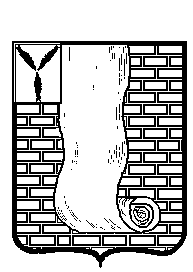 КРАСНОАРМЕЙСКОЕ РАЙОННОЕ СОБРАНИЕСАРАТОВСКОЙ ОБЛАСТИР Е Ш Е Н И Е Приложение к решению Красноармейского районного Собрания от 20.12.2019 №106Критерии и показатели эффективности деятельности руководителя общеобразовательной организацииКритерии и показатели эффективности деятельности заведующего дошкольной образовательной организацииКритерии и показатели эффективности деятельности руководителя организации дополнительного образованияот20.12.2019№106от20.12.2019№106«О внесении изменений в Решение Красноармейского районного Собрания от 18.01.2013 года № 01 «Об утверждении положения о системе оплаты труда и стимулирования работников муниципальных бюджетных и казенных учреждений образования Красноармейского муниципального района Саратовской области»          В соответствии со статьей 144 Трудового кодекса Российской Федерации, статьей 53 Федерального закона от 06 октября 2003 года № 131-ФЗ «Об общих принципах самоуправления в Российской Федерации, Уставом Красноармейского муниципального района,  Красноармейское районное Собрание РЕШИЛО:          1. Внести изменения в Приложение № 5 Решения Красноармейского районного Собрания от 18.01.2013 года № 01 «Об утверждении положения о системе оплаты труда и стимулирования работников муниципальных бюджетных и казенных учреждений образования Красноармейского муниципального района Саратовской области»  и изложить его в редакции, согласно Приложения.         2. Считать утратившим силу Приложение № 6 Решения Красноармейского районного Собрания от 18.01.2013 года № 01 «Об утверждении положения о системе оплаты труда и стимулирования работников муниципальных бюджетных и казенных учреждений образования Красноармейского муниципального района Саратовской области».        3. Считать утратившим силу Решение Красноармейского районного Собрания от 29.01.2016 года № 02 «О внесении изменений  в решение Красноармейского районного Собрания от 18.01.2013 №01 «Об утверждении положения о системе оплаты труда и стимулирования работников муниципальных бюджетных и казенных учреждений образования Красноармейского муниципального района Саратовской области»       4. Опубликовать настоящее решение путем размещения на официальном  сайте администрации Красноармейского муниципального района в информационно-телекоммуникационной сети «Интернет». 5. Решение вступает в  силу с момента опубликования и распространяется на правоотношения, возникающие с 01.12. 2019 года.Председатель Красноармейского районного Собрания                                                                     Л.В. ГерасимоваГлава Красноармейскогомуниципального района                                                               А.В. Петаев«О внесении изменений в Решение Красноармейского районного Собрания от 18.01.2013 года № 01 «Об утверждении положения о системе оплаты труда и стимулирования работников муниципальных бюджетных и казенных учреждений образования Красноармейского муниципального района Саратовской области»          В соответствии со статьей 144 Трудового кодекса Российской Федерации, статьей 53 Федерального закона от 06 октября 2003 года № 131-ФЗ «Об общих принципах самоуправления в Российской Федерации, Уставом Красноармейского муниципального района,  Красноармейское районное Собрание РЕШИЛО:          1. Внести изменения в Приложение № 5 Решения Красноармейского районного Собрания от 18.01.2013 года № 01 «Об утверждении положения о системе оплаты труда и стимулирования работников муниципальных бюджетных и казенных учреждений образования Красноармейского муниципального района Саратовской области»  и изложить его в редакции, согласно Приложения.         2. Считать утратившим силу Приложение № 6 Решения Красноармейского районного Собрания от 18.01.2013 года № 01 «Об утверждении положения о системе оплаты труда и стимулирования работников муниципальных бюджетных и казенных учреждений образования Красноармейского муниципального района Саратовской области».        3. Считать утратившим силу Решение Красноармейского районного Собрания от 29.01.2016 года № 02 «О внесении изменений  в решение Красноармейского районного Собрания от 18.01.2013 №01 «Об утверждении положения о системе оплаты труда и стимулирования работников муниципальных бюджетных и казенных учреждений образования Красноармейского муниципального района Саратовской области»       4. Опубликовать настоящее решение путем размещения на официальном  сайте администрации Красноармейского муниципального района в информационно-телекоммуникационной сети «Интернет». 5. Решение вступает в  силу с момента опубликования и распространяется на правоотношения, возникающие с 01.12. 2019 года.Председатель Красноармейского районного Собрания                                                                     Л.В. ГерасимоваГлава Красноармейскогомуниципального района                                                               А.В. Петаев«О внесении изменений в Решение Красноармейского районного Собрания от 18.01.2013 года № 01 «Об утверждении положения о системе оплаты труда и стимулирования работников муниципальных бюджетных и казенных учреждений образования Красноармейского муниципального района Саратовской области»          В соответствии со статьей 144 Трудового кодекса Российской Федерации, статьей 53 Федерального закона от 06 октября 2003 года № 131-ФЗ «Об общих принципах самоуправления в Российской Федерации, Уставом Красноармейского муниципального района,  Красноармейское районное Собрание РЕШИЛО:          1. Внести изменения в Приложение № 5 Решения Красноармейского районного Собрания от 18.01.2013 года № 01 «Об утверждении положения о системе оплаты труда и стимулирования работников муниципальных бюджетных и казенных учреждений образования Красноармейского муниципального района Саратовской области»  и изложить его в редакции, согласно Приложения.         2. Считать утратившим силу Приложение № 6 Решения Красноармейского районного Собрания от 18.01.2013 года № 01 «Об утверждении положения о системе оплаты труда и стимулирования работников муниципальных бюджетных и казенных учреждений образования Красноармейского муниципального района Саратовской области».        3. Считать утратившим силу Решение Красноармейского районного Собрания от 29.01.2016 года № 02 «О внесении изменений  в решение Красноармейского районного Собрания от 18.01.2013 №01 «Об утверждении положения о системе оплаты труда и стимулирования работников муниципальных бюджетных и казенных учреждений образования Красноармейского муниципального района Саратовской области»       4. Опубликовать настоящее решение путем размещения на официальном  сайте администрации Красноармейского муниципального района в информационно-телекоммуникационной сети «Интернет». 5. Решение вступает в  силу с момента опубликования и распространяется на правоотношения, возникающие с 01.12. 2019 года.Председатель Красноармейского районного Собрания                                                                     Л.В. ГерасимоваГлава Красноармейскогомуниципального района                                                               А.В. Петаев«О внесении изменений в Решение Красноармейского районного Собрания от 18.01.2013 года № 01 «Об утверждении положения о системе оплаты труда и стимулирования работников муниципальных бюджетных и казенных учреждений образования Красноармейского муниципального района Саратовской области»          В соответствии со статьей 144 Трудового кодекса Российской Федерации, статьей 53 Федерального закона от 06 октября 2003 года № 131-ФЗ «Об общих принципах самоуправления в Российской Федерации, Уставом Красноармейского муниципального района,  Красноармейское районное Собрание РЕШИЛО:          1. Внести изменения в Приложение № 5 Решения Красноармейского районного Собрания от 18.01.2013 года № 01 «Об утверждении положения о системе оплаты труда и стимулирования работников муниципальных бюджетных и казенных учреждений образования Красноармейского муниципального района Саратовской области»  и изложить его в редакции, согласно Приложения.         2. Считать утратившим силу Приложение № 6 Решения Красноармейского районного Собрания от 18.01.2013 года № 01 «Об утверждении положения о системе оплаты труда и стимулирования работников муниципальных бюджетных и казенных учреждений образования Красноармейского муниципального района Саратовской области».        3. Считать утратившим силу Решение Красноармейского районного Собрания от 29.01.2016 года № 02 «О внесении изменений  в решение Красноармейского районного Собрания от 18.01.2013 №01 «Об утверждении положения о системе оплаты труда и стимулирования работников муниципальных бюджетных и казенных учреждений образования Красноармейского муниципального района Саратовской области»       4. Опубликовать настоящее решение путем размещения на официальном  сайте администрации Красноармейского муниципального района в информационно-телекоммуникационной сети «Интернет». 5. Решение вступает в  силу с момента опубликования и распространяется на правоотношения, возникающие с 01.12. 2019 года.Председатель Красноармейского районного Собрания                                                                     Л.В. ГерасимоваГлава Красноармейскогомуниципального района                                                               А.В. Петаев«О внесении изменений в Решение Красноармейского районного Собрания от 18.01.2013 года № 01 «Об утверждении положения о системе оплаты труда и стимулирования работников муниципальных бюджетных и казенных учреждений образования Красноармейского муниципального района Саратовской области»          В соответствии со статьей 144 Трудового кодекса Российской Федерации, статьей 53 Федерального закона от 06 октября 2003 года № 131-ФЗ «Об общих принципах самоуправления в Российской Федерации, Уставом Красноармейского муниципального района,  Красноармейское районное Собрание РЕШИЛО:          1. Внести изменения в Приложение № 5 Решения Красноармейского районного Собрания от 18.01.2013 года № 01 «Об утверждении положения о системе оплаты труда и стимулирования работников муниципальных бюджетных и казенных учреждений образования Красноармейского муниципального района Саратовской области»  и изложить его в редакции, согласно Приложения.         2. Считать утратившим силу Приложение № 6 Решения Красноармейского районного Собрания от 18.01.2013 года № 01 «Об утверждении положения о системе оплаты труда и стимулирования работников муниципальных бюджетных и казенных учреждений образования Красноармейского муниципального района Саратовской области».        3. Считать утратившим силу Решение Красноармейского районного Собрания от 29.01.2016 года № 02 «О внесении изменений  в решение Красноармейского районного Собрания от 18.01.2013 №01 «Об утверждении положения о системе оплаты труда и стимулирования работников муниципальных бюджетных и казенных учреждений образования Красноармейского муниципального района Саратовской области»       4. Опубликовать настоящее решение путем размещения на официальном  сайте администрации Красноармейского муниципального района в информационно-телекоммуникационной сети «Интернет». 5. Решение вступает в  силу с момента опубликования и распространяется на правоотношения, возникающие с 01.12. 2019 года.Председатель Красноармейского районного Собрания                                                                     Л.В. ГерасимоваГлава Красноармейскогомуниципального района                                                               А.В. Петаев«О внесении изменений в Решение Красноармейского районного Собрания от 18.01.2013 года № 01 «Об утверждении положения о системе оплаты труда и стимулирования работников муниципальных бюджетных и казенных учреждений образования Красноармейского муниципального района Саратовской области»          В соответствии со статьей 144 Трудового кодекса Российской Федерации, статьей 53 Федерального закона от 06 октября 2003 года № 131-ФЗ «Об общих принципах самоуправления в Российской Федерации, Уставом Красноармейского муниципального района,  Красноармейское районное Собрание РЕШИЛО:          1. Внести изменения в Приложение № 5 Решения Красноармейского районного Собрания от 18.01.2013 года № 01 «Об утверждении положения о системе оплаты труда и стимулирования работников муниципальных бюджетных и казенных учреждений образования Красноармейского муниципального района Саратовской области»  и изложить его в редакции, согласно Приложения.         2. Считать утратившим силу Приложение № 6 Решения Красноармейского районного Собрания от 18.01.2013 года № 01 «Об утверждении положения о системе оплаты труда и стимулирования работников муниципальных бюджетных и казенных учреждений образования Красноармейского муниципального района Саратовской области».        3. Считать утратившим силу Решение Красноармейского районного Собрания от 29.01.2016 года № 02 «О внесении изменений  в решение Красноармейского районного Собрания от 18.01.2013 №01 «Об утверждении положения о системе оплаты труда и стимулирования работников муниципальных бюджетных и казенных учреждений образования Красноармейского муниципального района Саратовской области»       4. Опубликовать настоящее решение путем размещения на официальном  сайте администрации Красноармейского муниципального района в информационно-телекоммуникационной сети «Интернет». 5. Решение вступает в  силу с момента опубликования и распространяется на правоотношения, возникающие с 01.12. 2019 года.Председатель Красноармейского районного Собрания                                                                     Л.В. ГерасимоваГлава Красноармейскогомуниципального района                                                               А.В. ПетаевКритерии эффективности деятельностиПоказатели эффективности деятельностиПоказатели эффективности деятельностиОценка по показателю в баллахПодтверждающие документы (должны быть заверены личной подписью директора ОУ и руководителем, осуществляющим управление в сфере образования)Выставляется максимальный балл по показателюК1.Соответствие деятельности  образовательной организации требованиям законодательства в сфере образованияМаксимальный балл по критерию: 10 балловП1.Выполнение муниципального задания на текущий год П1.Выполнение муниципального задания на текущий год Выполнение муниципального задания на текущий год на91 - 100% - 10 балловменее 100% - 0 балловинформация руководителя  образовательной организации о выполнении муниципального заданияК1.Соответствие деятельности  образовательной организации требованиям законодательства в сфере образованияМаксимальный балл по критерию: 10 балловП2.Отсутствие нарушений законодательства в деятельности образовательного учреждения (отсутствие/наличие предписаний,  протоколов, надзорных органов)П2.Отсутствие нарушений законодательства в деятельности образовательного учреждения (отсутствие/наличие предписаний,  протоколов, надзорных органов)Предписания надзорных органов по результатам проверок: -отсутствие -10 баллов; -частичное выполнение -8 баллов; -наличие -0  балловксерокопии предписаний надзорных органов, информация руководителя  образовательной организации о выполнении предписанияК1.Соответствие деятельности  образовательной организации требованиям законодательства в сфере образованияМаксимальный балл по критерию: 10 балловП3. Отсутствие/наличие  обоснованных жалоб, обращений граждан по поводу конфликтных ситуаций  в образовательной организацииП3. Отсутствие/наличие  обоснованных жалоб, обращений граждан по поводу конфликтных ситуаций  в образовательной организацииОтсутствие жалоб – 10 балловНаличие жалоб – 0 балловинформация руководителя  образовательной организации об отсутствие/наличие  обоснованных жалоб, обращений граждан по поводу конфликтных ситуаций  в образовательной организации К1.Соответствие деятельности  образовательной организации требованиям законодательства в сфере образованияМаксимальный балл по критерию: 10 балловП4. Соблюдение сроков и порядка предоставления всех видов финансовой, бухгалтерской и иной отчетности, своевременное предоставление требуемой информации по отдельным вопросам управления образования АКМРП4. Соблюдение сроков и порядка предоставления всех видов финансовой, бухгалтерской и иной отчетности, своевременное предоставление требуемой информации по отдельным вопросам управления образования АКМРСоблюдение исполнительской дисциплины – 10 балловНесоблюдение – 0 балловинформация руководителя  образовательной организации об исполнительской дисциплине Итого по критерию 1 (в целом по  критерию  выставляется средний балл по показателям):Итого по критерию 1 (в целом по  критерию  выставляется средний балл по показателям):Итого по критерию 1 (в целом по  критерию  выставляется средний балл по показателям):Итого по критерию 1 (в целом по  критерию  выставляется средний балл по показателям):Итого по критерию 1 (в целом по  критерию  выставляется средний балл по показателям):К2. Качество и доступность образованияМаксимальный балл по критерию: 10 балловП1.Результаты государственной итоговой аттестации выпускников (наличие дипломов с отличием)П1.Результаты государственной итоговой аттестации выпускников (наличие дипломов с отличием)более 5% от общего количества выпускников – 10 баллов;менее 5% - 0 баллов.информация руководителя  образовательной организации по итогам ГИА за текущий учебный годК2. Качество и доступность образованияМаксимальный балл по критерию: 10 балловП2.Высокий уровень подготовки по обязательным предметам  (по русскому языку и по математике) П2.Высокий уровень подготовки по обязательным предметам  (по русскому языку и по математике) наличие балла,  получение которого свидетельствует о высоком уровне подготовки участников ОГЭ, ЕГЭ (высокобальники) – 10 баллов;отсутствие – 0 баллов.информация руководителя  образовательной организации, содержащая показатели уровня подготовки по русскому языку и по математикеК2. Качество и доступность образованияМаксимальный балл по критерию: 10 балловП3.Показатели успешности государственной итоговой аттестации выпускников   по предметам по выборуП3.Показатели успешности государственной итоговой аттестации выпускников   по предметам по выборуналичие балла,  получение которого свидетельствует о высоком уровне подготовки участников ОГЭ, ЕГЭ (высокобальники) – 10 баллов;отсутствие – 0 баллов.информация руководителя  образовательной организации, содержащая показатели успешности государственной итоговой аттестации выпускников  К2. Качество и доступность образованияМаксимальный балл по критерию: 10 балловП4. Организация  работы в образовательном учреждении по углубленному  изучению предметов и (или) на профильном уровнеП4. Организация  работы в образовательном учреждении по углубленному  изучению предметов и (или) на профильном уровнеНаличие  – 10 балловОтсутствие – 0 балловинформация руководителя  образовательной организации, приказы по организации работы в образовательном учреждении  углубленному  изучению предметов и на профильном уровнеК2. Качество и доступность образованияМаксимальный балл по критерию: 10 балловП5.Результаты независимой оценки качества предоставляемых услуг по образованию обучающихся в ОУ (сайт bus.gov)П5.Результаты независимой оценки качества предоставляемых услуг по образованию обучающихся в ОУ (сайт bus.gov)Сумма баллов по всем критериям:151-160 -10 баллов141-150 – 8 баллов131-140 -6 баллов121-130 -4 балла100-120 – 2 баллаМенее 100 -0 баллов-справка руководителя ОУ, отражающая информацию о результативности независимой оценки качества по предоставлению услуг образования обучающихся в ОУ;-скриншот с сайта bus.gov (соответствующая страница ОУ)К2. Качество и доступность образованияМаксимальный балл по критерию: 10 балловП6.Наличие положительных отзывов о работе ОУ за текущий период (на сайте bus.gov)П6.Наличие положительных отзывов о работе ОУ за текущий период (на сайте bus.gov)Отсутствие – 0 балловменее 3-х отзывов–  1 балл3 отзыва – 5 баллов5 отзывов и более -10 баллов-справка руководителя ОУ о количестве положительных отзывов об образовательной организации  за текущий период на сайте bus.gov;-скриншот с сайта bus.gov (соответствующая страница ОУ)К2. Качество и доступность образованияМаксимальный балл по критерию: 10 балловП7.Создание условий для обучения лиц с ограниченными возможностями здоровья и инвалидовП7.Создание условий для обучения лиц с ограниченными возможностями здоровья и инвалидовСоздана безбарьерная среда, созданы условия для обучения лиц с ОВЗ– 10 балловУсловия отсутствуют - 0 баллов-справка руководителя ОУ с информацией о созданных условиях в ОУ для обучения лиц с ограниченными возможностями здоровья и инвалидов;-фотоподтверждениеК2. Качество и доступность образованияМаксимальный балл по критерию: 10 балловП8.Результативность участия  во Всероссийской олимпиаде школьников на муниципальном, региональном, федеральном, международном уровнях П8.Результативность участия  во Всероссийской олимпиаде школьников на муниципальном, региональном, федеральном, международном уровнях 1 место, 2 место, 3 место:Федеральный уровень-10 баллов, 9 баллов, 8баллов;Региональный уровень- 7 баллов, 6 баллов,5 баллов;Муниципальный уровень- 4 балла,3 балла,2 баллаУчастие – 1 балл-справка руководителя ОУ с информацией, подтверждающей результативность участия  во Всероссийской олимпиаде школьников на муниципальном, региональном, федеральном, международном уровнях;-копии сертификатов, грамот, дипломовИтого по критерию 2 (в целом по  критерию  выставляется средний балл по показателям):Итого по критерию 2 (в целом по  критерию  выставляется средний балл по показателям):Итого по критерию 2 (в целом по  критерию  выставляется средний балл по показателям):Итого по критерию 2 (в целом по  критерию  выставляется средний балл по показателям):Итого по критерию 2 (в целом по  критерию  выставляется средний балл по показателям):К3.Функционирование системы государственно-общественного управленияМаксимальный балл по критерию: 10 балловП1.Наличие в образовательной организации  органов   общественногоуправленияП1.Наличие в образовательной организации  органов   общественногоуправленияПрофсоюзная организация – 1 баллПедобщество РФ- 4 баллаСовет родителей- 5 баллов-информация руководителя ОУ, отражающая наличие/отсутствие образовательной организации органов общественного управления;-копии документов, подтверждающих работу в ОУ органов общественногоуправления (приказы, планы, отчеты о работе)По показателю К3.П1.выставляется сумма балловК3.Функционирование системы государственно-общественного управленияМаксимальный балл по критерию: 10 балловП2.Наличие в образовательной организации  органов   коллегиальногоуправленияП2.Наличие в образовательной организации  органов   коллегиальногоуправленияОбщее собрание работников-3 балла Педагогический совет-3 баллаУправляющий совет-2 баллаПопечительский совет-2 балла-информация руководителя ОУ, отражающая наличие/отсутствие образовательной организации органов коллегиального управления;-копии документов, подтверждающих работу в ОУ органов коллегиальногоуправления (приказы, планы, отчеты о работе)По показателю К3.П2.выставляется сумма балловК3.Функционирование системы государственно-общественного управленияМаксимальный балл по критерию: 10 балловП3.Привлечение внебюджетных средств  за отчетный периодП3.Привлечение внебюджетных средств  за отчетный периодОтсутствие- 0 балловдо 10000 – 3 балла15000-30000 (руб.) -5 балла31000-50000 (руб.)-7 балловСвыше 50000 (руб.)- 10 баллов-справка руководителя ОУ, отражающая информацию по привлечению в ОУ внебюджетных средств  за отчетный период; -справка-информация по вопросу привлечения внебюджетных средств  за отчетный период (из централизованной бухгалтерии ОУ)Итого по критерию 3 (в целом по  критерию  выставляется средний балл по показателям):Итого по критерию 3 (в целом по  критерию  выставляется средний балл по показателям):Итого по критерию 3 (в целом по  критерию  выставляется средний балл по показателям):Итого по критерию 3 (в целом по  критерию  выставляется средний балл по показателям):Итого по критерию 3 (в целом по  критерию  выставляется средний балл по показателям):К4.Удовлетворенность населения качеством предоставляемыхобразовательных услуг  дополнительного образованияМаксимальный балл по критерию: 5 балловП1.Наличие в ОУ лицензии на осуществлении образовательной деятельности по общеобразовательным программам дополнительного образованияП1.Наличие в ОУ лицензии на осуществлении образовательной деятельности по общеобразовательным программам дополнительного образованияНаличие лицензии – 5 балловОтсутствие лицензии – 0 баллов-справка руководителя ОУ, отражающая информацию по наличию лицензии на образование по программам ДОП;-копия лицензии на осуществлении образовательной деятельности по общеобразовательным программам дополнительного образованияК4.Удовлетворенность населения качеством предоставляемыхобразовательных услуг  дополнительного образованияМаксимальный балл по критерию: 5 балловП2.Участие образовательной организации в работе  по апробации  новых  технологий, методик, учебно-методических комплектов по дополнительному образованию обучающихсяП2.Участие образовательной организации в работе  по апробации  новых  технологий, методик, учебно-методических комплектов по дополнительному образованию обучающихсяНе участвует -0 баллов ОУ участвует в работе  по апробации  новых  технологий, методик, учебно-методических комплектов по дополнительному образованию обучающихся – 5 баллов-справка руководителя ОУ, отражающая, что ОУ участвует в работе  по апробации  новых  технологий, методик, учебно-методических комплектов по дополнительному образованию;-копии приказов об организации в ОУ работы по апробации  новых  технологий, методик, учебно-методических комплектов по дополнительному образованиюК4.Удовлетворенность населения качеством предоставляемыхобразовательных услуг  дополнительного образованияМаксимальный балл по критерию: 5 балловП3.Участие/ победа  образовательной организации или педагогов/обучающихся в   конкурсах  по  реализации программ доп. образования обучающихсяП3.Участие/ победа  образовательной организации или педагогов/обучающихся в   конкурсах  по  реализации программ доп. образования обучающихсяНе участвовали-0 балловНа муниципальном уровне: участие /победа-1/2 баллаНа региональном уровне: участие/победа(очно/ дистанционно – ГАУ ДПО «СОИРО»)-3/4 баллаУровень выше регионального: участие /победа (очно)-5 баллов-справка руководителя ОУ, отражающая информацию об участии и результативности образовательной организации или педагогов/обучающихся в   конкурсах  по  реализации программ доп. образования обучающихся;-копии сертификатов, дипломов, грамотК4.Удовлетворенность населения качеством предоставляемыхобразовательных услуг  дополнительного образованияМаксимальный балл по критерию: 5 балловП4.Наличие в образовательной организации специально оборудованных помещенийП4.Наличие в образовательной организации специально оборудованных помещений-Музей (отд.помещение) -2 балла-Экологическая  комната (отд.помещение) -1 баллИзостудия (отд.помещение) - 1 баллТеатральная студия (отд.помещение) -1 балл-справка руководителя ОУ, отражающая информацию о  наличии  специально оборудованных помещений в ОУ;-фотоподтверждение По показателю К4.П4.выставляется сумма балловК4.Удовлетворенность населения качеством предоставляемыхобразовательных услуг  дополнительного образованияМаксимальный балл по критерию: 5 балловП5.Занятость  обучающихся  в школьных объединениях дополнительного  образования, школьных спортивных секциях  (в процентах от общего количества обучающихся), без учета внеурочной деятельности в рамках ФГОС П5.Занятость  обучающихся  в школьных объединениях дополнительного  образования, школьных спортивных секциях  (в процентах от общего количества обучающихся), без учета внеурочной деятельности в рамках ФГОС ниже 25% - 0 баллов от 25% - 1 баллот40% - 2 баллаот 60% - 3 баллаот 61 до 80% - 4 баллаот 81% - 5 баллов-справка руководителя ОУ, отражающая информацию о занятости  обучающихся  в школьных объединениях дополнительного  образования, школьных спортивных секциях  (в процентах от общего количества обучающихся), без учета внеурочной деятельности в рамках ФГОС;-копия приказа об организации в ОУ работы по обеспечению занятости обучающихся  в школьных объединениях дополнительного  образования, школьных спортивных секциях с приложением копии списков обучающихся Итого по критерию 4 (в целом по  критерию  выставляется средний балл по показателям):Итого по критерию 4 (в целом по  критерию  выставляется средний балл по показателям):Итого по критерию 4 (в целом по  критерию  выставляется средний балл по показателям):Итого по критерию 4 (в целом по  критерию  выставляется средний балл по показателям):Итого по критерию 4 (в целом по  критерию  выставляется средний балл по показателям):К5. Обеспечение информационной открытости образовательного учрежденияМаксимальный балл по критерию: 10 балловП1.Соответствие сайта образовательного учреждения статье требованиям действующего законодательства в сфере образования в Российской Федерации  П1.Соответствие сайта образовательного учреждения статье требованиям действующего законодательства в сфере образования в Российской Федерации  Отсутствие замечаний – 10 балловНаличие замечаний –0 баллов-справка руководителя ОУ, отражающая информацию об обеспечении информационной открытости и о работе официального сайта образовательного учреждения; -копия  главной страницы сайта и материалы публикаций на сайте ОУ (скриншоты); -скриншоты со страниц сайта ОУ подтверждающие  регулярность обновления документов на сайте ОУК5. Обеспечение информационной открытости образовательного учрежденияМаксимальный балл по критерию: 10 балловП2.Участие образовательного учреждения в мониторингах различного уровняП2.Участие образовательного учреждения в мониторингах различного уровняУчастие -  10 балловНе участвовали  – 0 баллов-справка руководителя ОУ, отражающая информацию об участии образовательного учреждения в мониторингах различного уровняК5. Обеспечение информационной открытости образовательного учрежденияМаксимальный балл по критерию: 10 балловП3.Наличие положительных публикаций об образовательной организации  в СМИ за отчетный период (печатные издания, электронные сайты администрации, управления образования КМР, газеты «Новая жизнь» и др.подобных организаций)П3.Наличие положительных публикаций об образовательной организации  в СМИ за отчетный период (печатные издания, электронные сайты администрации, управления образования КМР, газеты «Новая жизнь» и др.подобных организаций)За каждую публикацию – 2 балла-справка руководителя ОУ, отражающая информацию о публикациях;-копии публикаций в СМИ, скриншоты публикаций с сайтов По показателюК5. П3. выставляется сумма баллов, (но не более 10 баллов)Итого по критерию 5 (в целом по  критерию  выставляется средний балл по показателям):Итого по критерию 5 (в целом по  критерию  выставляется средний балл по показателям):Итого по критерию 5 (в целом по  критерию  выставляется средний балл по показателям):Итого по критерию 5 (в целом по  критерию  выставляется средний балл по показателям):Итого по критерию 5 (в целом по  критерию  выставляется средний балл по показателям):К6.Реализация мероприятий по профилактике правонарушений у несовершеннолетнихМаксимальный балл по критерию: 10 балловП1.Динамика количества обучающихся, состоящих на учете в ПДН( по учебному году)П1.Динамика количества обучающихся, состоящих на учете в ПДН( по учебному году)Отсутствие обучающихся, состоящих на учете -10 баллов;Снижение – 5 баллов;Сохранение – 3балла;Увеличение – 0 баллов-справка руководителя, отражающая информацию о состоянии дел по профилактике правонарушений у несовершеннолетних во вверенном ОУ; - информационные справки, подписанные участковыми, инспекторами подразделений по делам несовершеннолетнихК6.Реализация мероприятий по профилактике правонарушений у несовершеннолетнихМаксимальный балл по критерию: 10 балловП2.Отсутствие/наличие фактов преступлений, совершенных обучающимисяП2.Отсутствие/наличие фактов преступлений, совершенных обучающимисяОтсутствие-10 балловНаличие - 0 баллов-справка руководителя, отражающая информацию о состоянии дел по наличию/отсутствию фактов преступлений  у несовершеннолетних во вверенном ОУ; - информационные справки, подписанные участковыми, инспекторами подразделений по делам несовершеннолетнихК6.Реализация мероприятий по профилактике правонарушений у несовершеннолетнихМаксимальный балл по критерию: 10 балловП3. Отсутствие/наличие фактов административных правонарушений, совершенных обучающимися (рассмотренных на КДН и ЗП за употребление спиртных напитков, табакокурение, хулиганство и др.)П3. Отсутствие/наличие фактов административных правонарушений, совершенных обучающимися (рассмотренных на КДН и ЗП за употребление спиртных напитков, табакокурение, хулиганство и др.)Отсутствие-10 балловНаличие - 0 баллов-справка руководителя, отражающая информацию о состоянии дел по наличию/отсутствию фактов  административных правонарушений  у несовершеннолетних во вверенном ОУ; - информационные справки, подписанные участковыми, инспекторами подразделений по делам несовершеннолетнихК6.Реализация мероприятий по профилактике правонарушений у несовершеннолетнихМаксимальный балл по критерию: 10 балловП4.Работа с обучающимися в ОУ по программам  профилактики правонарушений, преступлений, социальной адаптации, программам взаимодействия служб системы профилактики по профилактике асоциального поведенияП4.Работа с обучающимися в ОУ по программам  профилактики правонарушений, преступлений, социальной адаптации, программам взаимодействия служб системы профилактики по профилактике асоциального поведения1 программа -2 балла2 и более -5 балловналичие программы взаимодействия –  5 баллов-справка руководителя, отражающая информацию по имеющимся в ОУ программам  профилактики правонарушений, преступлений, социальной адаптации, программам взаимодействия служб системы профилактики по профилактике асоциального поведения;-копии приказов об утверждении программ;-копии титульных листов программПо показателюК6. П4. выставляется сумма баллов, (но не более 10 баллов)К6.Реализация мероприятий по профилактике правонарушений у несовершеннолетнихМаксимальный балл по критерию: 10 балловП5. Привлечение  обучающихся, состоящих на учете в ПДН к участию в конкурсах/мероприятиях воспитательной направленности, в профилактических мероприятиях, общественно – полезных, социальных акциях, проектах. Результативность участия.П5. Привлечение  обучающихся, состоящих на учете в ПДН к участию в конкурсах/мероприятиях воспитательной направленности, в профилактических мероприятиях, общественно – полезных, социальных акциях, проектах. Результативность участия.Участие/победа:-Школьный уровень-2/3 балла-Муниципальный уровень-5/7 баллов-Областной уровень и выше -8/10 баллов-справка руководителя, отражающая информацию по участию обучающихся в профилактических мероприятиях, общественно – полезных, социальных акциях, проектах;-копии сертификатов, грамот, дипломов Выставляется максимально возможный баллИтого по критерию 6 (в целом по  критерию  выставляется средний балл по показателям):Итого по критерию 6 (в целом по  критерию  выставляется средний балл по показателям):Итого по критерию 6 (в целом по  критерию  выставляется средний балл по показателям):Итого по критерию 6 (в целом по  критерию  выставляется средний балл по показателям):Итого по критерию 6 (в целом по  критерию  выставляется средний балл по показателям):К7. Реализация программ по сохранению и укреплению здоровья обучающихсяМаксимальный балл по критерию: 5 балловП1.Наличие  в образовательной организации программ по сохранению и укреплению здоровья детейП1.Наличие  в образовательной организации программ по сохранению и укреплению здоровья детейОтсутствие-0 балловНаличие-5 баллов-справка руководителя, отражающая информацию по имеющейся в ОУ программе сохранения и укрепления здоровья детей;-копия приказа об утверждении программы;-копия титульного листа программыК7. Реализация программ по сохранению и укреплению здоровья обучающихсяМаксимальный балл по критерию: 5 балловП2.Наличие опубликованных  руководителем собственных  методических  и  дидактических  разработок, рекомендаций, учебных пособий   по  реализации  программ по сохранению и укреплению здоровья детей                                             П2.Наличие опубликованных  руководителем собственных  методических  и  дидактических  разработок, рекомендаций, учебных пособий   по  реализации  программ по сохранению и укреплению здоровья детей                                             Отсутствие-0 балловУровень образовательной организации -1 баллМуниципальный  уровень – 3 баллаРегиональный уровень -4 баллаБолее высокий уровень -5 баллов-справка руководителя ОУ, отражающая информацию по опубликованным  руководителем собственных  методических  и  дидактических  разработок, рекомендаций, учебных пособий   по  реализации  программ по сохранению и укреплению здоровья детей ;-копии сертификата, грамоты о публикации                                           Выставляется максимально возможный баллК7. Реализация программ по сохранению и укреплению здоровья обучающихсяМаксимальный балл по критерию: 5 балловП3.Ежегодное обобщение и распространение педагогического опыта руководителя по  реализации программ по сохранению и укреплению здоровья детей через  методическое объединение дошкольных работников, открытые педагогические советы, мастер-классы, выступления на семинарах, круглых столах, конференциях, фестивалях, форумах            П3.Ежегодное обобщение и распространение педагогического опыта руководителя по  реализации программ по сохранению и укреплению здоровья детей через  методическое объединение дошкольных работников, открытые педагогические советы, мастер-классы, выступления на семинарах, круглых столах, конференциях, фестивалях, форумах            Отсутствие-0 балловУровень образовательной организации -1 баллМуниципальный  уровень – 3 баллаРегиональный уровень -4 баллаБолее высокий уровень -5 баллов-справка руководителя ОУ, отражающая информацию по обобщению и распространению педагогического опыта руководителя по  реализации программ по сохранению и укреплению здоровья детей через  методическое объединение дошкольных работников, открытые педагогические советы, мастер-классы, выступления на семинарах, круглых столах, конференциях, фестивалях, форумах            -копии сертификатов, грамот, фотоматериалы, скриншоты с официальных сайтов, подтверждающие факты об обобщении/распространении собственного опыта                                  Выставляется максимально возможный баллК7. Реализация программ по сохранению и укреплению здоровья обучающихсяМаксимальный балл по критерию: 5 балловП4. Организация работы летней оздоровительной площадки на базе общеобразовательной организацииП4. Организация работы летней оздоровительной площадки на базе общеобразовательной организацииНаличие – 5 балловОтсутствие – 0 балловКопия приказа УО об организации работы летней оздоровительной площадки Итого по критерию 7 (в целом по  критерию  выставляется средний балл по показателям):Итого по критерию 7 (в целом по  критерию  выставляется средний балл по показателям):Итого по критерию 7 (в целом по  критерию  выставляется средний балл по показателям):Итого по критерию 7 (в целом по  критерию  выставляется средний балл по показателям):Итого по критерию 7 (в целом по  критерию  выставляется средний балл по показателям):К8. Организация физкультурно-оздоровительной и спортивной работы (спортивные секции, соревнования)Максимальный балл по критерию: 5 балловП1.Наличие в образовательной организации спортивных секцийП1.Наличие в образовательной организации спортивных секцийОтсутствие-0 балловНаличие-5 баллов-справка руководителя и копия приказа по ОУ с информацией по имеющейся в ОУ спортивной секции;-скриншоты с официального сайта ОУ с информацией и фотоматериалами с занятий в спортивной секцииК8. Организация физкультурно-оздоровительной и спортивной работы (спортивные секции, соревнования)Максимальный балл по критерию: 5 балловП2. Наличие в образовательной организации плана  по  взаимодействию  с  организациями дополнительного образования, общеобразовательными организациями и ДОУ  по развитию физической культуры и спорта (в рамках преемственности)П2. Наличие в образовательной организации плана  по  взаимодействию  с  организациями дополнительного образования, общеобразовательными организациями и ДОУ  по развитию физической культуры и спорта (в рамках преемственности)Отсутствие-0 балловНаличие-5 баллов- справка руководителя ОУ с информацией о наличии в образовательной организации плана  по  взаимодействию  с  образовательными  организациями (дополнительного образования, общеобразовательными организациями и ДОУ)  по развитию физической культуры и спорта (в рамках преемственности);-копия приказа об утверждении плана по  взаимодействию;-копия плана взаимодействияК8. Организация физкультурно-оздоровительной и спортивной работы (спортивные секции, соревнования)Максимальный балл по критерию: 5 балловП3. Результативность участия обучающихся образовательной организации в соревнованиях спортивной направленностиП3. Результативность участия обучающихся образовательной организации в соревнованиях спортивной направленностиНе участвовали -0 балловУровень образовательной организации – 1 баллМуниципальный уровень: участие /победа – 2/ 3 баллаРегиональный уровень (очно,  дистанционно – ГАУ ДПО «СОИРО»):участие/победа – 3/4 баллаУровень выше регионального (очно)участие /победа – 4/5 баллов- справка руководителя ОУ с информацией о результативности участия обучающихся образовательной организации в соревнованиях спортивной направленности;-копии дипломов, грамот, сертификатов, подтверждающие результаты участия/победы обучающихся образовательной организации в соревнованиях спортивной направленностиВыставляется максимально возможный баллК8. Организация физкультурно-оздоровительной и спортивной работы (спортивные секции, соревнования)Максимальный балл по критерию: 5 балловУчастие учащихся в выполнении нормативных испытаний комплекса ГТО Участие учащихся в выполнении нормативных испытаний комплекса ГТО 0-20% -1 балл;20-40% - 2 балла;40-60% - 3 балла;60-80% - 4балла;80-100% - 5 баллов.- справка руководителя ОУ с информацией о количестве учащихся принявших участие в ГТО, копии заявок.К8. Организация физкультурно-оздоровительной и спортивной работы (спортивные секции, соревнования)Максимальный балл по критерию: 5 балловУчастие сотрудников образовательной организации в выполнении нормативных испытаний комплекса ГТОУчастие сотрудников образовательной организации в выполнении нормативных испытаний комплекса ГТО0-20% -1 балл;20-40% - 2 балла;40-60% - 3 балла;60-80% - 4балла;80-100% - 5 баллов.- справка руководителя ОУ с информацией о количестве сотрудников принявших участие в ГТО, копии заявок.Итого по критерию 8 (в целом по  критерию  выставляется средний балл по показателям):Итого по критерию 8 (в целом по  критерию  выставляется средний балл по показателям):Итого по критерию 8 (в целом по  критерию  выставляется средний балл по показателям):Итого по критерию 8 (в целом по  критерию  выставляется средний балл по показателям):Итого по критерию 8 (в целом по  критерию  выставляется средний балл по показателям):К9. Реализация программ, направленных на работу с одаренными детьмиМаксимальный балл по критерию: 5 балловП1.Наличие  в образовательной организации программ, направленных на работу с одаренными детьмиП1.Наличие  в образовательной организации программ, направленных на работу с одаренными детьмиОтсутствие -0 балловНаличие – 5 баллов- справка руководителя ОУ с информацией о наличии  в образовательной организации программ, направленных на работу с одаренными детьми;-копия приказа об утверждении программы;-копия титульного листа программыК9. Реализация программ, направленных на работу с одаренными детьмиМаксимальный балл по критерию: 5 балловП2. Ежегодное обобщение и распространение руководителем собственного педагогического опыта  по реализации программ, направленных на работу с одаренными детьми  через  методическое объединение педагогических работников, открытые педагогические советы, мастер-классы, выступления на семинарах, круглых столах, конференциях, фестивалях, форумах            П2. Ежегодное обобщение и распространение руководителем собственного педагогического опыта  по реализации программ, направленных на работу с одаренными детьми  через  методическое объединение педагогических работников, открытые педагогические советы, мастер-классы, выступления на семинарах, круглых столах, конференциях, фестивалях, форумах            Отсутствие- 0 балловУровень образовательной организации – 1 баллМуниципальный  уровень – 3 баллаРегиональный уровень(очно,  дистанционно – ГАУ ДПО «СОИРО») – 4 баллаБолее высокий уровень(очно)- 5 баллов- справка руководителя ОУ с информацией по обобщению и распространению педагогического опыта руководителя по  реализации программ, направленных на работу с одаренными детьми  через  методическое объединение педагогических работников, открытые педагогические советы, мастер-классы, выступления на семинарах, круглых столах, конференциях, фестивалях, форумах ;- копии сертификатов, грамот, фотоматериалы, скриншоты с официальных сайтов, подтверждающие факты об обобщении/распространении собственного опыта                                           Выставляется максимально возможный баллК9. Реализация программ, направленных на работу с одаренными детьмиМаксимальный балл по критерию: 5 балловП3. Участие/ победа  образовательной организации в   конкурсах  по реализации программ, направленных на работу с одаренными детьмиП3. Участие/ победа  образовательной организации в   конкурсах  по реализации программ, направленных на работу с одаренными детьмиНе участвовали -0 балловУровень образовательной организации – 1 баллМуниципальный уровень: участие /победа – 2/ 3 баллаРегиональный уровень (очно,  дистанционно – ГАУ ДПО «СОИРО»):участие/победа – 3/4 баллаУровень выше регионального (очно)участие /победа – 4/5 баллов-справка-информация руководителя  образовательной организации, отражающая результативность участия  в  конкурсах  по реализации программ по работе с одаренными детьми;- копии сертификатов, дипломов, грамот об участии/ победе  образовательной организации в   конкурсах  по реализации программ, направленных на работу с одаренными детьмиВыставляется максимально возможный баллИтого по критерию 9 (в целом по  критерию  выставляется средний балл по показателям):Итого по критерию 9 (в целом по  критерию  выставляется средний балл по показателям):Итого по критерию 9 (в целом по  критерию  выставляется средний балл по показателям):Итого по критерию 9 (в целом по  критерию  выставляется средний балл по показателям):Итого по критерию 9 (в целом по  критерию  выставляется средний балл по показателям):К10.  Обеспечение безопасности участников образовательного процессаМаксимальный балл по критерию: 10 балловП1.Отсутствие дорожно-транспортных происшествий (ДТП) с обучающимися (по вине обучающихся)П1.Отсутствие дорожно-транспортных происшествий (ДТП) с обучающимися (по вине обучающихся)Отсутствие -10 балловНаличие – 0 баллов-справка-информация руководителя  образовательной организации об отсутствии/наличии ДТПК10.  Обеспечение безопасности участников образовательного процессаМаксимальный балл по критерию: 10 балловП2.Наличие паспортов безопасности (ПБ) с учетом всех необходимых измененийП2.Наличие паспортов безопасности (ПБ) с учетом всех необходимых измененийОтсутствие -0 балловНаличие – 10 баллов-справка-информация руководителя  образовательной организации о наличии/отсутствии ПБ с учетом всех необходимых измененийК10.  Обеспечение безопасности участников образовательного процессаМаксимальный балл по критерию: 10 балловП3.Наличие в ОУ отрядов «Юный инспектор движения» (ЮИД)П3.Наличие в ОУ отрядов «Юный инспектор движения» (ЮИД)Отсутствие -0 балловНаличие – 10 баллов-справка-информация руководителя  образовательной организации о наличии в ОУ отрядов «Юный инспектор движения»;-копии приказов по ОУ, регламентирующих работу отряда «ЮИД»;-скриншот с официального сайта ОУ о работе отряда ЮИДК10.  Обеспечение безопасности участников образовательного процессаМаксимальный балл по критерию: 10 балловП4.Обеспеченность обучающихся светоотражающими элементамиП4.Обеспеченность обучающихся светоотражающими элементамиОбеспечение не проведено -0 балловОбеспечено – 10 баллов-справка-информация руководителя  образовательной организации об обеспеченности обучающихся светоотражающими элементами;-фото подтверждение по обеспеченности обучающихся светоотражающими элементамиК10.  Обеспечение безопасности участников образовательного процессаМаксимальный балл по критерию: 10 балловП5. Участие в профилактических мероприятий по темам ЧС, АТБ, ППБ, ДТП и пр.П5. Участие в профилактических мероприятий по темам ЧС, АТБ, ППБ, ДТП и пр.Не участвовали- 0 балловУчаствовали:Школьный уровень- 5 балловМуниципальный уровень – 8 балловУровень выше муниципального- 10 баллов -справка-информация руководителя  образовательной организации о профилактических мероприятий в ОУ по темам ЧС, АТБ, ППБ, ДТП и пр.;-копии приказов ОУ об участии обучающихся в профилактических мероприятиях по темам ЧС, АТБ, ППБ, ДТП и пр.-скриншот с официального сайта ОУ об участии обучающихся в профилактических мероприятиях по темам ЧС, АТБ, ППБ, ДТП и пр.Выставляется максимально возможный баллК10.  Обеспечение безопасности участников образовательного процессаМаксимальный балл по критерию: 10 балловП6.Наличие в ОУ локальных распорядительных актов, закрепляющих порядок оформления и ведения паспорта дорожной безопасности, схем безопасных маршрутов для обучающихсяП6.Наличие в ОУ локальных распорядительных актов, закрепляющих порядок оформления и ведения паспорта дорожной безопасности, схем безопасных маршрутов для обучающихсяОтсутствие -0 балловНаличие – 10 баллов-справка-информация руководителя  образовательной организации о наличии в ОУ локальных распорядительных актов, закрепляющих порядок оформления и ведения паспорта дорожной безопасности, схем безопасных маршрутов для обучающихся;-копии локальных распорядительных актов, закрепляющих порядок оформления и ведения паспорта дорожной безопасности, схем безопасных маршрутов для обучающихся К10.  Обеспечение безопасности участников образовательного процессаМаксимальный балл по критерию: 10 балловП7. Соблюдение в ОУ мер по противопожарной и антитеррористической безопасности:П7. Соблюдение в ОУ мер по противопожарной и антитеррористической безопасности:П7. Соблюдение в ОУ мер по противопожарной и антитеррористической безопасности:П7. Соблюдение в ОУ мер по противопожарной и антитеррористической безопасности:К10.  Обеспечение безопасности участников образовательного процессаМаксимальный балл по критерию: 10 балловА) Функционирование пожарной сигнализации и «тревожной кнопки»А) Функционирование пожарной сигнализации и «тревожной кнопки»Да-10 балловНет-0 баллов-справка-информация руководителя  образовательной организации о функционировании пожарной сигнализации и «тревожной кнопки»;-фото подтверждениеК10.  Обеспечение безопасности участников образовательного процессаМаксимальный балл по критерию: 10 балловБ) Функционирование системы видеонаблюденияБ) Функционирование системы видеонаблюденияДа-10 балловНет-0 баллов-справка-информация руководителя  образовательной организации функционировании системы видеонаблюдения;-фото подтверждениеК10.  Обеспечение безопасности участников образовательного процессаМаксимальный балл по критерию: 10 балловВ) Обеспечение и соблюдение требований пропускного режима на территорию и в здание ОУВ) Обеспечение и соблюдение требований пропускного режима на территорию и в здание ОУДа-10 балловНет-0 баллов-справка-информация руководителя  образовательной организации об обеспечении и соблюдении требований пропускного режима на территорию и в здание ОУ;-фото подтверждениеК10.  Обеспечение безопасности участников образовательного процессаМаксимальный балл по критерию: 10 балловГ) Наличие ограждения территории ОУ и содержание ограждения в надлежащем состоянииГ) Наличие ограждения территории ОУ и содержание ограждения в надлежащем состоянииДа-10 балловНет-0 баллов-справка-информация руководителя  образовательной организации о наличии ограждения территории ОУ и содержании ограждения в надлежащем состоянии;-фото подтверждениеП 8. Эффективность работы в сфере охраны трудаП 8. Эффективность работы в сфере охраны трудаП 8. Эффективность работы в сфере охраны трудаП 8. Эффективность работы в сфере охраны трудаП 8. Эффективность работы в сфере охраны трудаА) Отсутствие фактов травматизма обучающихся во время нахождения их в ОУА) Отсутствие фактов травматизма обучающихся во время нахождения их в ОУОтсутствие – 10 баллов;Наличие – 0 баллов-справка-информация руководителя  образовательной организацииБ) Отсутствие актов травматизма сотрудников во время нахождения их в ОУБ) Отсутствие актов травматизма сотрудников во время нахождения их в ОУОтсутствие – 10 баллов;Наличие – 0 баллов-справка-информация руководителя  образовательной организацииИтого по критерию 10 (в целом по  критерию  выставляется средний балл по показателям):Итого по критерию 10 (в целом по  критерию  выставляется средний балл по показателям):Итого по критерию 10 (в целом по  критерию  выставляется средний балл по показателям):Итого по критерию 10 (в целом по  критерию  выставляется средний балл по показателям):Итого по критерию 10 (в целом по  критерию  выставляется средний балл по показателям):К11.Эффективность кадровой политикиМаксимальный балл по критерию: 10 баллов П1. Укомплектованность кадрами (отношение численности педагогических работников к утвержденной штатной численности) П1. Укомплектованность кадрами (отношение численности педагогических работников к утвержденной штатной численности)Штат работников не укомплектован – 0 баллов Штат педагогических работников укомплектован:100% - 10 баллов86-99% - 9 баллов85% - 8 баллов70% - 7 балловдо 60% - 5 балловдо 50% - 2 балламенее 50%- 1 балл-справка-информация руководителя  образовательной организации об укомплектованности ОУ кадрами (отношение численности педагогических работников к утвержденной штатной численности)К11.Эффективность кадровой политикиМаксимальный балл по критерию: 10 балловП2.Удельный вес численности педагогических работников в возрасте моложе 35 лет в среднесписочной численности педагогических работников (без внешних совместителей и работающих по договорам гражданско-правового характера)П2.Удельный вес численности педагогических работников в возрасте моложе 35 лет в среднесписочной численности педагогических работников (без внешних совместителей и работающих по договорам гражданско-правового характера)Отсутствие – 0 балловменее 10% - 4 баллаот 10% до 19% - 7 баллов20% и более- 10 баллов-справка-информация руководителя  образовательной организации о численности педагогических работников в возрасте моложе 35 лет в среднесписочной численности педагогических работников (без внешних совместителей и работающих по договорам гражданско-правового характера)К11.Эффективность кадровой политикиМаксимальный балл по критерию: 10 балловП3.Наличие трудоустроенных   инвалидов (в соответствии с законодательством Российской Федерации и Саратовской области)П3.Наличие трудоустроенных   инвалидов (в соответствии с законодательством Российской Федерации и Саратовской области)- наличие -  10 баллов- отсутствие  -0 баллов- справка-информация руководителя  образовательной организации о трудоустроенных  инвалидов (в соответствии с законодательством РФ и СО) К11.Эффективность кадровой политикиМаксимальный балл по критерию: 10 балловП4.Наличие в образовательной организации программы по работе с молодыми педагогами (например: «Школа молодого педагога» и т.д.)П4.Наличие в образовательной организации программы по работе с молодыми педагогами (например: «Школа молодого педагога» и т.д.)Отсутствие -0 балловНаличие – 10 баллов-справка-информация руководителя  образовательной организации о наличии в ОУ программы по работе с молодыми педагогами;-копия приказа по работе с молодыми педагогами;-копия титульного листа программы по работе с молодыми педагогамиК11.Эффективность кадровой политикиМаксимальный балл по критерию: 10 балловП5.Доля педагогических работников, прошедших КПК в течение последних 3- летП5.Доля педагогических работников, прошедших КПК в течение последних 3- летменее 98% -0 баллов 98-100% -10 баллов-справка-информация руководителя  образовательной организации педагогических работников, прошедших КПК в течение последних 3- летК11.Эффективность кадровой политикиМаксимальный балл по критерию: 10 балловП6.Доля педагогических работников, работающих по специальности в соответствии с базовым образованиемП6.Доля педагогических работников, работающих по специальности в соответствии с базовым образованиемДля школ города: менее 95% -0 баллов;95-100% - 10 баллов.Для СОШ:менее 90% -0 баллов;90-100% - 10 баллов.Для ООШ:менее 85% -0 баллов;85-100% - 10 баллов-справка-информация руководителя  образовательной организации о педагогических работниках, работающих по специальности в соответствии с базовым образованием;-копия расстановки кадров на отчетный периодП.7 Участие  педагогических работников в конкурсах педагогического мастерства («Учитель года», «Педагогический дебют», «Учитель-учителю» и др.П.7 Участие  педагогических работников в конкурсах педагогического мастерства («Учитель года», «Педагогический дебют», «Учитель-учителю» и др.Участие – 1 балл;Победа на муниципальном уровне- 5 баллов;Победа на региональном уровне и выше – 10 баллов.- справка-информация руководителя  образовательной организации об участии педагогов в конкурсах, копии приказов, грамот, дипломов.Выставляется максимально возможный баллИтого по критерию 11 (в целом по  критерию  выставляется средний балл по показателям):Итого по критерию 11 (в целом по  критерию  выставляется средний балл по показателям):Итого по критерию 11 (в целом по  критерию  выставляется средний балл по показателям):Итого по критерию 11 (в целом по  критерию  выставляется средний балл по показателям):Итого по критерию 11 (в целом по  критерию  выставляется средний балл по показателям):К12. Интенсивность работы руководителяМаксимальный балл по критерию: 10 балловП1.Организация  и проведение на базе образовательной организации муниципального этапа ВсОШОлимпиада проводилась на базе образовательной организации - 10  балловОлимпиада на базе образовательной организации не проводилась-0 балловОлимпиада проводилась на базе образовательной организации - 10  балловОлимпиада на базе образовательной организации не проводилась-0 баллов-справка - информация руководителя образовательной организации о подготовке и проведении на базе ОУ Олимпиады К12. Интенсивность работы руководителяМаксимальный балл по критерию: 10 балловП2. Организация и проведения итоговой государственной аттестации на базе образовательной организации (ППЭ)Наличие – 10 балловОтсутствие – 0 балловНаличие – 10 балловОтсутствие – 0 баллов- справка - информация руководителя образовательной организации о организации ППЭ на базе ООК12. Интенсивность работы руководителяМаксимальный балл по критерию: 10 балловП3. Участие в мониторинговых исследования по качеству образования (ВПР, РПР,НИКО, PISA, TIMS и др.)1 исследование – 2 балла;2 исследования – 5 баллов;3 и более – 10 баллов.1 исследование – 2 балла;2 исследования – 5 баллов;3 и более – 10 баллов.Справка-информация руководителя об участии в мониторинговых исследованиях, копи приказов.К12. Интенсивность работы руководителяМаксимальный балл по критерию: 10 балловП4.Подготовка и проведение на базе образовательной организации для обучающихся ОУ муниципальных/областных конкурсов разноплановой направленности  или мероприятий (спортивных, оздоровительных, физкультурных) и т.д.На базе ОУ  не подготавливались и не проводились муниципальные/областные конкурсы/мероприятия для обучающихся– 0 баллов На базе ОУ  подготовлены и проведены муниципальные конкурсы/мероприятия для обучающихся – 9 балловНа базе ОУ  подготовлены и проведены областные конкурсы/мероприятия для обучающихся – 10 балловНа базе ОУ  не подготавливались и не проводились муниципальные/областные конкурсы/мероприятия для обучающихся– 0 баллов На базе ОУ  подготовлены и проведены муниципальные конкурсы/мероприятия для обучающихся – 9 балловНа базе ОУ  подготовлены и проведены областные конкурсы/мероприятия для обучающихся – 10 баллов-справка - информация руководителя образовательной организации о подготовке и проведении на базе ОУ муниципальных конкурсов разноплановой направленности или мероприятий (спортивных, оздоровительных, физкультурных и т.д.); -копии приказов, фотоматериалы, подтверждающие факты подготовки и проведения на базе ОУ муниципальных/областных конкурсов или мероприятий (спортивных, оздоровительных, физкультурных) и т.д.К12. Интенсивность работы руководителяМаксимальный балл по критерию: 10 балловП5.Подготовка и проведение образовательной организацией муниципального конкурса профессионального мастерства педагогов (например, «Учитель года») Муниципальный конкурс профессионального мастерства педагогов подготовлен и проводился на базе ОУ – 10 балловМуниципальный конкурс профессионального мастерства педагогов на базе ОУ не проводился -0 балловМуниципальный конкурс профессионального мастерства педагогов подготовлен и проводился на базе ОУ – 10 балловМуниципальный конкурс профессионального мастерства педагогов на базе ОУ не проводился -0 баллов-справка - информация руководителя образовательной организации о подготовке и проведении на базе ОУ профессионального мастерства педагогов на муниципальном уровне;- копии приказов, фотоматериалы, подтверждающие факты проведения муниципальных конкурсов проф.мастерства на базе ОУК12. Интенсивность работы руководителяМаксимальный балл по критерию: 10 баллов П6.Наличие в ОУ инновационной, экспериментальной или опорной (стажировочной) площадкиОтсутствие – 0 баллов Наличие на уровне ОУ – 3 баллаНаличие на муниципальном уровне – 8 балловНаличие на региональном уровне, или выше регионального – 10 балловОтсутствие – 0 баллов Наличие на уровне ОУ – 3 баллаНаличие на муниципальном уровне – 8 балловНаличие на региональном уровне, или выше регионального – 10 баллов-справка-информация руководителя  образовательной организации с информацией об инновационной, экспериментальной или опорной (стажировочной) площадке на базе ОУ;-копии распорядительных актов, подтверждающих наличие в ОУ инновационной, экспериментальной или опорной (стажировочной) площадкикопия титульного листа программы инновационной, экспериментальной или опорной (стажировочной) площадки;-копия плана работы инновационной, экспериментальной или опорной (стажировочной) площадки за учебный год;-копия отчета о работе инновационной, экспериментальной или опорной (стажировочной) площадки за учебный год;-скриншоты с официального сайта ОУ о размещении отчетной документации по работе инновационной, экспериментальной или опорной (стажировочной) площадки Выставляется максимально возможный баллК12. Интенсивность работы руководителяМаксимальный балл по критерию: 10 балловП7. Подготовка образовательной организацией и проведение на  базе ОУ семинаров, РМО, мастер-классов и других методических мероприятий разноплановой тематики Отсутствие – 0 баллов Муниципальный уровень – 5 баллов;Областной уровень –10 балловОтсутствие – 0 баллов Муниципальный уровень – 5 баллов;Областной уровень –10 баллов- справка руководителя ОУ с информацией о проведении муниципальных семинаров, РМО, мастер-классов и других методических мероприятий, подготовленных и проведенных в ОУ;- скриншоты с официального сайта ОУ, управления образования АКМР о муниципальных мероприятиях на базе ОУК12. Интенсивность работы руководителяМаксимальный балл по критерию: 10 балловП9.Участие образовательной организации в реализации социально-значимых проектов всевозможной образовательной/воспитательной тематикиНе участвовал – 0 балловУровень ОУ – 3 баллаМуниципальный уровень – 6 балловОбластной уровень и выше – 10 балловНе участвовал – 0 балловУровень ОУ – 3 баллаМуниципальный уровень – 6 балловОбластной уровень и выше – 10 баллов- справка руководителя ОУ с информацией об участии образовательной организации в реализации социально-значимых проектов всевозможной образовательной/воспитательной тематики Выставляется максимально возможный баллК12. Интенсивность работы руководителяМаксимальный балл по критерию: 10 балловП9.Личное (очное) участие руководителя ОУ в методических мероприятиях (конференции, семинары, мастер-классы и пр.)Не участвовал – 0 балловУровень ОУ – 3 баллаМуниципальный уровень – 6 балловОбластной уровень и выше – 10 балловНе участвовал – 0 балловУровень ОУ – 3 баллаМуниципальный уровень – 6 балловОбластной уровень и выше – 10 баллов-справка-информация руководителя  образовательной организации о личном (очном) участии в методических мероприятиях (конференции, семинары, мастер-классы и пр.);-копии приказов, сертификатов, подтверждающих личное (очное) участие руководителя ОУ в методических мероприятиях (конференции, семинары, мастер-классы и пр.) Выставляется максимально возможный баллК12. Интенсивность работы руководителяМаксимальный балл по критерию: 10 балловП10.Публикация в областных или российских научно-методических изданиях за отчетный период личного педагогического опыта, или в составе творческих групп Да- 10 балловНет – 0 балловДа- 10 балловНет – 0 баллов-справка-информация руководителя  образовательной организации о публикации в научно-методических изданиях за отчетный период личного педагогического опыта, или в составе творческих группК12. Интенсивность работы руководителяМаксимальный балл по критерию: 10 балловП11.Личное участие руководителя в конкурсах педагогического мастерства по приказам МО СО, ГАУ ДПО «СОИРО»,УО АКМРНе участвовал – 0 балловУчастие/победа:Муниципальный уровень – 3/4 баллаОбластной уровень– 6/8 баллов РФ-уровень и выше – 9/10 балловНе участвовал – 0 балловУчастие/победа:Муниципальный уровень – 3/4 баллаОбластной уровень– 6/8 баллов РФ-уровень и выше – 9/10 баллов-справка-информация руководителя  образовательной организации;-копии приказов, сертификатов, дипломов Выставляется максимально возможный баллК12. Интенсивность работы руководителяМаксимальный балл по критерию: 10 балловП12. Результативность участия ОУ в конкурсах/мероприятиях имиджевой направленности (например, «Лучшая ОО в регионе», «Лучшее образовательное учреждение в РФ» и пр.)Образовательная организация не принимала участие в имиджевых конкурсах – 0 балловУчастие/победа:Муниципальный уровень – 3/4 баллаОбластной уровень– 6/8 баллов РФ-уровень и выше – 9/10 балловОбразовательная организация не принимала участие в имиджевых конкурсах – 0 балловУчастие/победа:Муниципальный уровень – 3/4 баллаОбластной уровень– 6/8 баллов РФ-уровень и выше – 9/10 баллов-информация руководителя  образовательной организации, отражающая результативность участия  в конкурсах/мероприятиях профессионального мастерства-копии сертификатов, дипломов, грамотВыставляется максимально возможный баллИтого по критерию 12 (в целом по  критерию  выставляется средний балл по показателям):Итого по критерию 12 (в целом по  критерию  выставляется средний балл по показателям):Итого по критерию 12 (в целом по  критерию  выставляется средний балл по показателям):Итого по критерию 12 (в целом по  критерию  выставляется средний балл по показателям):Итого по критерию 12 (в целом по  критерию  выставляется средний балл по показателям):Итого по критериям 1-12 (в целом по  критерия  выставляется сумма баллов по показателям):Итого по критериям 1-12 (в целом по  критерия  выставляется сумма баллов по показателям):Итого по критериям 1-12 (в целом по  критерия  выставляется сумма баллов по показателям):Итого по критериям 1-12 (в целом по  критерия  выставляется сумма баллов по показателям):Итого по критериям 1-12 (в целом по  критерия  выставляется сумма баллов по показателям):Критерии эффективности деятельности заведующего ДОУПоказатели эффективности деятельности заведующего ДОУОценка по показателю в баллахПодтверждающие документы (должны быть заверены личной подписью заведующего ДОУ и руководителем, осуществляющим управление в сфере образования)Выставляется максимальный балл по показателюК1.Соответствие деятельности  образовательной организации требованиям законодательства в сфере образованияМаксимальный балл по критерию: 10 балловП1.Выполнение муниципального задания на текущий год Выполнение муниципального задания на текущий год на91 - 100% - 10 балловменее 100% - 0 баллов-информация  заведующего ДОУ о выполнении муниципального заданияК1.Соответствие деятельности  образовательной организации требованиям законодательства в сфере образованияМаксимальный балл по критерию: 10 балловП2.Отсутствие нарушений законодательства в деятельности ДОУ (отсутствие/наличие предписаний,  протоколов, надзорных органов)Предписания надзорных органов по результатам проверок: -отсутствие -10 баллов; -частичное выполнение -8 баллов; -наличие -0  баллов-ксерокопии предписаний надзорных органов, информация заведующего ДОУ о выполнении предписанияК1.Соответствие деятельности  образовательной организации требованиям законодательства в сфере образованияМаксимальный балл по критерию: 10 балловП3. Отсутствие/наличие  обоснованных жалоб, обращений граждан по поводу конфликтных ситуаций  в  ДОУОтсутствие жалоб – 10 балловНаличие жалоб – 0 баллов-информация заведующего ДОУ об отсутствие/наличие  обоснованных жалоб, обращений граждан по поводу конфликтных ситуаций  в образовательной организации К1.Соответствие деятельности  образовательной организации требованиям законодательства в сфере образованияМаксимальный балл по критерию: 10 балловП4. Соблюдение сроков и порядка предоставления всех видов финансовой, бухгалтерской и иной отчетности, своевременное предоставление требуемой информации по отдельным вопросам управления образования АКМРСоблюдение исполнительской дисциплины – 10 балловНесоблюдение – 0 баллов-информация заведующего ДОУ об исполнительской дисциплине Итого по критерию 1 (в целом по  критерию  выставляется средний балл по показателям):Итого по критерию 1 (в целом по  критерию  выставляется средний балл по показателям):Итого по критерию 1 (в целом по  критерию  выставляется средний балл по показателям):Итого по критерию 1 (в целом по  критерию  выставляется средний балл по показателям):К2. Качество и доступность образованияМаксимальный балл по критерию: 10 балловП1.Результаты независимой оценки качества предоставляемых услуг по образованию обучающихся в ДОУ (сайт bus.gov)Сумма баллов по всем критериям:151-160 -10 баллов141-150 – 8 баллов131-140 -6 баллов121-130 -4 балла100-120 – 2 баллаМенее 100 -0 баллов-справка  заведующего ДОУ, отражающая информацию о результативности независимой оценки качества по предоставлению услуг образования обучающихся в ДОУ;-скриншот с сайта bus.gov (соответствующая страница ДОУ)К2. Качество и доступность образованияМаксимальный балл по критерию: 10 балловП2.Наличие положительных отзывов о работе ДОУ за текущий период (на сайте bus.gov)Отсутствие – 0 балловменее 3-х отзывов–  1 балл3 отзыва – 5 баллов5 отзывов и более -10 баллов-справка заведующего ДОУ о количестве положительных отзывов об образовательной организации  за текущий период на сайте bus.gov;-скриншот с сайта bus.gov (соответствующая страница ДОУ)К2. Качество и доступность образованияМаксимальный балл по критерию: 10 балловП3.Создание в ДОУ условий для обучения лиц с ограниченными возможностями здоровья и инвалидовСоздана безбарьерная среда, созданы условия для обучения лиц с ОВЗ – 10 балловУсловия отсутствуют - 0 баллов-справка заведующего ДОУ с информацией о созданных условиях в ДОУ для обучения лиц с ограниченными возможностями здоровья и инвалидов;-фотоподтверждениеИтого по критерию 2 (в целом по  критерию  выставляется средний балл по показателям):Итого по критерию 2 (в целом по  критерию  выставляется средний балл по показателям):Итого по критерию 2 (в целом по  критерию  выставляется средний балл по показателям):Итого по критерию 2 (в целом по  критерию  выставляется средний балл по показателям):К3.Функционирование системы государственно-общественного управленияМаксимальный балл по критерию: 10 балловП1.Наличие в ДОУ органов   общественного управленияПрофсоюзная организация – 1 баллПедобщество РФ- 4 баллаСовет родителей- 5 баллов-информация заведующего ДОУ, отражающая наличие/отсутствие образовательной организации органов общественного управления;-копии документов, подтверждающих работу в ДОУ органов общественногоуправления (приказы, планы, отчеты о работе)По показателю К3.П1.выставляется сумма балловК3.Функционирование системы государственно-общественного управленияМаксимальный балл по критерию: 10 балловП2.Наличие в ДОУ органов коллегиального управленияОбщее собрание работников-3 балла Педагогический совет-3 баллаУправляющий совет-2 баллаПопечительский совет-2 балла-информация заведующего ДОУ, отражающая наличие/отсутствие в ДОУ органов коллегиального управления;-копии документов, подтверждающих работу в ДОУ органов коллегиальногоуправления (приказы, планы, отчеты о работе)По показателю К3.П2.выставляется сумма балловК3.Функционирование системы государственно-общественного управленияМаксимальный балл по критерию: 10 балловП3.Привлечение внебюджетных средств  за отчетный периодОтсутствие- 0 балловдо 10000 – 3 балла15000-30000 (руб.) -5 балла31000-50000 (руб.)-7 балловСвыше 50000 (руб.)- 10 баллов-справка руководителя ОУ, отражающая информацию по привлечению в ДОУ внебюджетных средств  за отчетный период; -справка-информация по вопросу привлечения внебюджетных средств  за отчетный период (из централизованной бухгалтерии ОУ)Итого по критерию 3 (в целом по  критерию  выставляется средний балл по показателям):Итого по критерию 3 (в целом по  критерию  выставляется средний балл по показателям):Итого по критерию 3 (в целом по  критерию  выставляется средний балл по показателям):Итого по критерию 3 (в целом по  критерию  выставляется средний балл по показателям):К4.Удовлетворенность населения качеством предоставляемыхобразовательных услуг  дополнительного образованияМаксимальный балл по критерию: 10 балловП1.Наличие в ДОУ лицензии на осуществлении образовательной деятельности по общеобразовательным программам дополнительного образованияНаличие лицензии – 10 балловОтсутствие лицензии – 0 баллов-справка заведующего ДОУ, отражающая информацию по наличию лицензии на образование по программам ДОП;-копия лицензии на осуществлении образовательной деятельности по общеобразовательным программам дополнительного образованияК4.Удовлетворенность населения качеством предоставляемыхобразовательных услуг  дополнительного образованияМаксимальный балл по критерию: 10 балловП2.Участие  ДОУ в работе  по апробации  новых  технологий, методик, учебно-методических комплектов по дополнительному образованию обучающихсяНе участвует -0 баллов ОУ участвует в работе  по апробации  новых  технологий, методик, учебно-методических комплектов по дополнительному образованию обучающихся – 10 баллов-справка заведующего ДОУ, отражающая, что ДОУ участвует в работе  по апробации  новых  технологий, методик, учебно-методических комплектов по дополнительному образованию;-копии приказов в ДОУ об организации работы по апробации  новых  технологий, методик, учебно-методических комплектов по дополнительному образованиюК4.Удовлетворенность населения качеством предоставляемыхобразовательных услуг  дополнительного образованияМаксимальный балл по критерию: 10 балловП3.Участие/ победа ДОУ или педагогов/обучающихся в   конкурсах  по  реализации программ доп. образования обучающихсяНе участвовали-0 балловНа муниципальном уровне: участие /победа-6/7 балловНа региональном уровне: участие/победа(очно/ дистанционно – ГАУ ДПО «СОИРО»)-8/9 балловУровень выше регионального: участие /победа (очно)-10 баллов-справка заведующего ДОУ, отражающая информацию об участии и результативности ДОУ или педагогов/обучающихся в   конкурсах  по  реализации программ доп. образования обучающихся;-копии сертификатов, дипломов, грамотВыставляется максимально возможный баллК4.Удовлетворенность населения качеством предоставляемыхобразовательных услуг  дополнительного образованияМаксимальный балл по критерию: 10 балловП4.Наличие в ДОУ специально оборудованных помещений-Музей (отд.помещение) -4 балла-Экологическая  комната (отд.помещение) -2 баллаИзостудия (отд.помещение) - 2 баллаТеатральная студия (отд.помещение) -2 балла-справка заведующего ДОУ, отражающая информацию о  наличии  специально оборудованных помещений в ДОУ;-фотоподтверждение По показателю К4.П4.выставляется сумма балловК4.Удовлетворенность населения качеством предоставляемыхобразовательных услуг  дополнительного образованияМаксимальный балл по критерию: 10 балловП5.Занятость  обучающихся  в объединениях дополнительного  образования, спортивных секциях  (в процентах от общего количества обучающихся) с учетом требований ФГОС ДО ниже 25% - 0 баллов от 25% - 1 баллот40% - 3 баллаот 60% - 6 балловот 61 до 80% - 8 балловот 81% - 10 баллов-справка заведующего ДОУ, отражающая информацию о занятости  обучающихся  в объединениях дополнительного  образования,  спортивных секциях  (в процентах от общего количества обучающихся) с учетом требований ФГОС ДО;-копия приказа об организации в ДОУ работы по обеспечению занятости обучающихся  в объединениях дополнительного  образования, спортивных секциях с приложением копии списков обучающихся К4.Удовлетворенность населения качеством предоставляемыхобразовательных услуг  дополнительного образованияМаксимальный балл по критерию: 10 балловП6. В ДОУ проводится регулярная работа  по ведению «Культурного дневника дошкольника»Отсутствие – 0 балловРабота проводится – 10 баллов-справка заведующего ДОУ, отражающая информацию по  заполнению «Культурного дневника дошкольника»;-копия приказа об организации в ДОУ работы по  заполнению «Культурного дневника дошкольника»Итого по критерию 4 (в целом по  критерию  выставляется средний балл по показателям):Итого по критерию 4 (в целом по  критерию  выставляется средний балл по показателям):Итого по критерию 4 (в целом по  критерию  выставляется средний балл по показателям):Итого по критерию 4 (в целом по  критерию  выставляется средний балл по показателям):К5. Обеспечение информационной открытости образовательного учрежденияМаксимальный балл по критерию: 10 балловП1.Соответствие сайта ДОУ требованиям действующего законодательства в сфере образования в Российской Федерации  Отсутствие замечаний – 10 балловНаличие замечаний –0 баллов-справка заведующего ДОУ, отражающая информацию об обеспечении информационной открытости и о работе официального сайта образовательного учреждения; -копия  главной страницы сайта и материалы публикаций на сайте ДОУ (скриншоты); -скриншоты со страниц сайта ДОУ подтверждающие  регулярность обновления документов на сайте ДОУК5. Обеспечение информационной открытости образовательного учрежденияМаксимальный балл по критерию: 10 балловП2.Участие ДОУ в мониторингах различного уровняУчастие -  10 балловНе участвовали  – 0 баллов-справка заведующего ДОУ, отражающая информацию об участии ДОУ в мониторингах различного уровняК5. Обеспечение информационной открытости образовательного учрежденияМаксимальный балл по критерию: 10 балловП3.Наличие положительных публикаций о ДОУ в СМИ за отчетный период (печатные издания, электронные сайты администрации, управления образования КМР, газеты «Новая жизнь» и др.подобных организаций)За каждую публикацию – 2 балла-справка заведующего ДОУ, отражающая информацию о публикациях;-копии публикаций в СМИ, скриншоты публикаций с сайтов По показателюК5. П3. выставляется сумма баллов, (но не более 10 баллов)Итого по критерию 5 (в целом по  критерию  выставляется средний балл по показателям):Итого по критерию 5 (в целом по  критерию  выставляется средний балл по показателям):Итого по критерию 5 (в целом по  критерию  выставляется средний балл по показателям):Итого по критерию 5 (в целом по  критерию  выставляется средний балл по показателям):К6. Реализация программ по сохранению и укреплению здоровья обучающихсяМаксимальный балл по критерию: 10 балловП1.Наличие  в образовательной организации программ по сохранению и укреплению здоровья детейОтсутствие-0 балловНаличие-10 баллов-справка руководителя, отражающая информацию по имеющейся в ОУ программе сохранения и укрепления здоровья детей;-копия приказа об утверждении программы;-копия титульного листа программыК6. Реализация программ по сохранению и укреплению здоровья обучающихсяМаксимальный балл по критерию: 10 балловП2.Наличие опубликованных  руководителем собственных  методических  и  дидактических  разработок, рекомендаций, учебных пособий   по  реализации  программ по сохранению и укреплению здоровья детей                                             Отсутствие-0 балловЛокальный уровень -5 балловМуниципальный  уровень – 7 балловРегиональный уровень -9 балловБолее высокий уровень -10 баллов-справка заведующего ДОУ, отражающая информацию по опубликованным собственных  методических  и  дидактических  разработок, рекомендаций, учебных пособий   по  реализации  программ по сохранению и укреплению здоровья детей ;-копии сертификата, грамоты о публикации, скриншот с сайта ДОУ со страницы с публикацией                                     Выставляется максимально возможный баллК6. Реализация программ по сохранению и укреплению здоровья обучающихсяМаксимальный балл по критерию: 10 балловП3.Ежегодное обобщение и распространение педагогического опыта заведующего ДОУ по  реализации программ по сохранению и укреплению здоровья детей через  методическое объединение дошкольных работников, открытые педагогические советы, мастер-классы, выступления на семинарах, круглых столах, конференциях, фестивалях, форумах            Отсутствие-0 балловЛокальный уровень-5 балловМуниципальный  уровень – 7 балловРегиональный уровень -9 балловБолее высокий уровень -10 баллов-справка заведующего ДОУ, отражающая информацию по обобщению и распространению собственного опыта по  реализации программ по сохранению и укреплению здоровья детей через  методическое объединение дошкольных работников, открытые педагогические советы, мастер-классы, выступления на семинарах, круглых столах, конференциях, фестивалях, форумах            -копии сертификатов, грамот, фотоматериалы, скриншоты с официальных сайтов, подтверждающие факты об обобщении/распространении собственного опыта                                  Выставляется максимально возможный баллИтого по критерию 6 (в целом по  критерию  выставляется средний балл по показателям):Итого по критерию 6 (в целом по  критерию  выставляется средний балл по показателям):Итого по критерию 6 (в целом по  критерию  выставляется средний балл по показателям):Итого по критерию 6 (в целом по  критерию  выставляется средний балл по показателям):К7. Организация физкультурно-оздоровительной и спортивной работы (спортивные секции, соревнования)Максимальный балл по критерию: 5 балловП1.Наличие в ДОУ спортивных секцийОтсутствие-0 балловНаличие-5 баллов-справка заведующего ДОУ и копия приказа по ОУ с информацией по имеющейся в ОУ спортивной секции;-скриншоты с официального сайта ОУ с информацией и фотоматериалами с занятий в спортивной секцииК7. Организация физкультурно-оздоровительной и спортивной работы (спортивные секции, соревнования)Максимальный балл по критерию: 5 балловП2. Наличие в ДОУ плана  по  взаимодействию  с  организациями дополнительного образования, общеобразовательными организациями по развитию физической культуры и спорта (в рамках преемственности)Отсутствие-0 балловНаличие-5 баллов- справка заведующего ДОУ с информацией о наличии в образовательной организации плана  по  взаимодействию  с  образовательными  организациями (дополнительного образования, общеобразовательными организациями)  по развитию физической культуры и спорта (в рамках преемственности);-копия приказа об утверждении плана по  взаимодействию;-копия плана взаимодействияК7. Организация физкультурно-оздоровительной и спортивной работы (спортивные секции, соревнования)Максимальный балл по критерию: 5 балловП3. Результативность участия обучающихся ДОУ в соревнованиях спортивной направленностиНе участвовали -0 балловЛокальный уровень – 1 баллМуниципальный уровень: участие /победа – 2/ 3 баллаРегиональный уровень (очно,  дистанционно – ГАУ ДПО «СОИРО»):участие/победа – 3/4 баллаУровень выше регионального (очно)участие /победа – 4/5 баллов- справка заведующего ДОУ с информацией о результативности участия обучающихся  ДОУ в соревнованиях физкультурно-оздоровительной и спортивной направленности;-копии дипломов, грамот, сертификатов, подтверждающие результаты участия/победы обучающихся  ДОУ в соревнованиях физкультурно-оздоровительной и спортивной направленностиВыставляется максимально возможный баллК7. Организация физкультурно-оздоровительной и спортивной работы (спортивные секции, соревнования)Максимальный балл по критерию: 5 балловП4.Участие обучающихся (возраст от 6 лет) в выполнении нормативных испытаний комплекса ГТО 0-20% -1 балл;20-40% - 2 балла;40-60% - 3 балла;60-80% - 4балла;80-100% - 5 баллов.-справка заведующего ДОУ с информацией о количестве обучающихся принявших участие в ГТО;-копии локальных документов об организации в ДОУ работы с обучающимися по ГТОК7. Организация физкультурно-оздоровительной и спортивной работы (спортивные секции, соревнования)Максимальный балл по критерию: 5 балловП5.Участие сотрудников ДОУ в выполнении нормативных испытаний комплекса ГТО0-20% -1 балл;20-40% - 2 балла;40-60% - 3 балла;60-80% - 4балла;80-100% - 5 баллов.- справка руководителя ОУ с информацией о количестве сотрудников принявших участие в ГТО, копии заявок;-копии локальных документов об организации в ДОУ работы с сотрудниками  по ГТОИтого по критерию 7 (в целом по  критерию  выставляется средний балл по показателям):Итого по критерию 7 (в целом по  критерию  выставляется средний балл по показателям):Итого по критерию 7 (в целом по  критерию  выставляется средний балл по показателям):Итого по критерию 7 (в целом по  критерию  выставляется средний балл по показателям):К8. Реализация программ, направленных на работу с одаренными детьмиМаксимальный балл по критерию: 5 балловП1.Наличие  в  ДОУ программ, направленных на работу с одаренными детьмиОтсутствие -0 балловНаличие – 5 баллов- справка  заведующего ДОУ с информацией о наличии  в образовательной организации программ, направленных на работу с одаренными детьми;-копия приказа об утверждении программы;-копия титульного листа программыК8. Реализация программ, направленных на работу с одаренными детьмиМаксимальный балл по критерию: 5 балловП2. Ежегодное обобщение и распространение заведующим ДОУ педагогического опыта  по реализации программ, направленных на работу с одаренными детьми  через  методическое объединение педагогических работников, открытые педагогические советы, мастер-классы, выступления на семинарах, круглых столах, конференциях, фестивалях, форумах            Отсутствие- 0 баллов Локальный уровень – 1 баллМуниципальный  уровень – 3 баллаРегиональный уровень(очно,  дистанционно – ГАУ ДПО «СОИРО») – 4 баллаБолее высокий уровень(очно)- 5 баллов- справка заведующего ДОУ с информацией по обобщению и распространению педагогического опыта руководителя по  реализации программ, направленных на работу с одаренными детьми  через  методическое объединение педагогических работников, открытые педагогические советы, мастер-классы, выступления на семинарах, круглых столах, конференциях, фестивалях, форумах ;- копии сертификатов, грамот, фотоматериалы, скриншоты с официальных сайтов, подтверждающие факты об обобщении/распространении собственного опыта                                           Выставляется максимально возможный баллК8. Реализация программ, направленных на работу с одаренными детьмиМаксимальный балл по критерию: 5 балловП3. Участие/ победа  образовательной организации в   конкурсах  по реализации программ, направленных на работу с одаренными детьмиНе участвовали -0 балловЛокальный уровень– 1 баллМуниципальный уровень: участие /победа – 2/ 3 баллаРегиональный уровень (очно,  дистанционно – ГАУ ДПО «СОИРО»):участие/победа – 3/4 баллаУровень выше регионального (очно)участие /победа – 4/5 баллов-справка-информация заведующего ДОУ, отражающая результативность участия  в  конкурсах  по реализации программ по работе с одаренными детьми;- копии сертификатов, дипломов, грамот об участии/ победе ДОУ в   конкурсах  по реализации программ, направленных на работу с одаренными детьмиВыставляется максимально возможный баллИтого по критерию 8 (в целом по  критерию  выставляется средний балл по показателям):Итого по критерию 8 (в целом по  критерию  выставляется средний балл по показателям):Итого по критерию 8 (в целом по  критерию  выставляется средний балл по показателям):Итого по критерию 8 (в целом по  критерию  выставляется средний балл по показателям):К9.  Обеспечение безопасности участников образовательного процессаМаксимальный балл по критерию: 10 балловП1.Отсутствие дорожно-транспортных происшествий (ДТП) с обучающимися (по вине обучающихся)Отсутствие -10 балловНаличие – 0 баллов-справка-информация  заведующего ДОУ об отсутствии/наличии ДТП с обучающимисяК9.  Обеспечение безопасности участников образовательного процессаМаксимальный балл по критерию: 10 балловП2.Наличие паспортов безопасности (ПБ) с учетом всех необходимых измененийОтсутствие -0 балловНаличие – 10 баллов-справка-информация заведующего ДОУ о наличии/отсутствии ПБ с учетом всех необходимых измененийК9.  Обеспечение безопасности участников образовательного процессаМаксимальный балл по критерию: 10 балловП3.Наличие в ДОУ площадки для изучения с обучающимися ПДД (отдельное помещение; площадка на территории с разметкой по ПДД)Отсутствие -0 балловНаличие площадки по ПДД в помещении ДОУ- 5 баллов Наличие площадки по ПДД  на территории ДОУ – 5 баллов-справка-информация заведующего ДОУ о наличии/отсутствии площадок по ПДД в помещении/на территории ДОУПо показателю К9. П3. выставляется сумма баллов, (но не более 10 баллов)К9.  Обеспечение безопасности участников образовательного процессаМаксимальный балл по критерию: 10 балловП4.Обеспеченность обучающихся ДОУ светоотражающими элементамиОбеспечение не проведено -0 балловОбеспечено – 10 баллов-справка-информация заведующего ДОУ об обеспеченности обучающихся светоотражающими элементами;-фото подтверждение по обеспеченности обучающихся светоотражающими элементамиК9.  Обеспечение безопасности участников образовательного процессаМаксимальный балл по критерию: 10 балловП5. Участие в профилактических мероприятий по темам ЧС, АТБ, ППБ, ДТП и пр.Не участвовали- 0 балловУчаствовали:Локальный уровень- 5 балловМуниципальный уровень – 8 балловУровень выше муниципального- 10 баллов -справка-информация руководителя  образовательной организации о профилактических мероприятий в ОУ по темам ЧС, АТБ, ППБ, ДТП и пр.;-копии приказов ОУ об участии обучающихся в профилактических мероприятиях по темам ЧС, АТБ, ППБ, ДТП и пр.-скриншот с официального сайта ОУ об участии обучающихся в профилактических мероприятиях по темам ЧС, АТБ, ППБ, ДТП и пр.Выставляется максимально возможный баллК9.  Обеспечение безопасности участников образовательного процессаМаксимальный балл по критерию: 10 балловП6.Наличие в ДОУ локальных распорядительных актов, закрепляющих порядок оформления и ведения паспорта дорожной безопасности, схем безопасных маршрутов для обучающихсяОтсутствие -0 балловНаличие – 10 баллов-справка-информация заведующего ДОУ о наличии в ДОУ локальных распорядительных актов, закрепляющих порядок оформления и ведения паспорта дорожной безопасности, схем безопасных маршрутов для обучающихся;-копии локальных распорядительных актов, закрепляющих порядок оформления и ведения паспорта дорожной безопасности, схем безопасных маршрутов для обучающихся К9.  Обеспечение безопасности участников образовательного процессаМаксимальный балл по критерию: 10 балловП7.Отсутствие фактов травматизма обучающихся во время нахождения их в ОУОтсутствие -10 балловНаличие – 0 баллов-справка-информация заведующего ДОУ об отсутствии/наличии в ДОУ несчастных случаев с обучающимисяК9.  Обеспечение безопасности участников образовательного процессаМаксимальный балл по критерию: 10 балловП8.Отсутствие фактов травматизма сотрудников во время нахождения их в ОУОтсутствие -10 балловНаличие – 0 баллов-справка-информация заведующего ДОУ об отсутствии/наличии в ДОУ несчастных случаев с сотрудниками на производстве К9.  Обеспечение безопасности участников образовательного процессаМаксимальный балл по критерию: 10 балловП9.Соблюдение в ДОУ мер по противопожарной и антитеррористической безопасности:П9.Соблюдение в ДОУ мер по противопожарной и антитеррористической безопасности:П9.Соблюдение в ДОУ мер по противопожарной и антитеррористической безопасности:П9.Соблюдение в ДОУ мер по противопожарной и антитеррористической безопасности:К9.  Обеспечение безопасности участников образовательного процессаМаксимальный балл по критерию: 10 балловА) Функционирование в ДОУ пожарной сигнализации и «тревожной кнопки»Да-10 балловНет-0 баллов-справка-информация заведующего ДОУ о функционировании пожарной сигнализации и «тревожной кнопки»;-фото подтверждениеК9.  Обеспечение безопасности участников образовательного процессаМаксимальный балл по критерию: 10 балловБ) Функционирование в ДОУ системы видеонаблюденияДа-10 балловНет-0 баллов-справка-информация заведующего ДОУ функционировании системы видеонаблюдения;-фото подтверждениеК9.  Обеспечение безопасности участников образовательного процессаМаксимальный балл по критерию: 10 балловВ) Обеспечение и соблюдение требований пропускного режима на территорию и в здание ДОУДа-10 балловНет-0 баллов-справка-информация заведующего ДОУ об обеспечении и соблюдении требований пропускного режима на территорию и в здание ОУ;-фото подтверждениеК9.  Обеспечение безопасности участников образовательного процессаМаксимальный балл по критерию: 10 балловГ) Наличие ограждения территории ДОУ и содержание ограждения в надлежащем состоянииДа-10 балловНет-0 баллов-справка-информация заведующего ДОУ о наличии ограждения территории ОУ и содержании ограждения в надлежащем состоянии;-фото подтверждениеИтого по критерию 9 (в целом по  критерию  выставляется средний балл по показателям):Итого по критерию 9 (в целом по  критерию  выставляется средний балл по показателям):Итого по критерию 9 (в целом по  критерию  выставляется средний балл по показателям):Итого по критерию 9 (в целом по  критерию  выставляется средний балл по показателям):К10.Эффективность кадровой политикиМаксимальный балл по критерию: 10 баллов П1. Укомплектованность ДОУ кадрами (отношение численности педагогических работников к утвержденной штатной численности)Штат работников не укомплектован – 0 баллов Штат педагогических работников укомплектован:100% - 10 баллов86-99% - 9 баллов85% - 8 баллов70% - 7 балловдо 60% - 5 балловдо 50% - 2 балламенее 50%- 1 балл-справка-информация заведующего ДОУ об укомплектованности ДОУ кадрами (отношение численности педагогических работников к утвержденной штатной численности)К10.Эффективность кадровой политикиМаксимальный балл по критерию: 10 балловП2.Удельный вес численности педагогических работников в возрасте моложе 35 лет в среднесписочной численности педагогических работников (без внешних совместителей и работающих по договорам гражданско-правового характера)Отсутствие – 0 балловменее 10% - 4 баллаот 10% до 19% - 7 баллов20% и более- 10 баллов-справка-информация заведующего ДОУ о численности педагогических работников в возрасте моложе 35 лет в среднесписочной численности педагогических работников (без внешних совместителей и работающих по договорам гражданско-правового характера)К10.Эффективность кадровой политикиМаксимальный балл по критерию: 10 балловП3.Наличие трудоустроенных   инвалидов (в соответствии с законодательством Российской Федерации и Саратовской области)- наличие -  10 баллов- отсутствие  -0 баллов- справка-информация руководителя  образовательной организации о трудоустроенных  инвалидов (в соответствии с законодательством РФ и СО) К10.Эффективность кадровой политикиМаксимальный балл по критерию: 10 балловП4.Наличие в  ДОУ программы по работе с молодыми педагогами (например: «Школа молодого педагога» и т.д.)Отсутствие -0 балловНаличие – 10 баллов-справка-информация заведующего ДОУ о наличии в ДОУ программы по работе с молодыми педагогами;-копия приказа по работе с молодыми педагогами;-копия титульного листа программы по работе с молодыми педагогамиК10.Эффективность кадровой политикиМаксимальный балл по критерию: 10 балловП5.Доля педагогических работников, прошедших КПК в течение последних 3- летменее 98% -0 баллов 98-100% -10 баллов-справка-информация заведующего ДОУ о педагогических работниках, прошедших КПК в течение последних 3- летК10.Эффективность кадровой политикиМаксимальный балл по критерию: 10 балловП6.Доля педагогических работников, работающих по специальности в соответствии с базовым образованиемменее 90% -0 баллов90-100% -10 баллов-справка-информация заведующего ДОУ о педагогических работниках, работающих по специальности в соответствии с базовым образованием;-копия расстановки кадров на отчетный периодК10.Эффективность кадровой политикиМаксимальный балл по критерию: 10 балловП.7 Участие  педагогических работников ДОУ в конкурсах педагогического мастерства («Воспитатель года», «Воспитатель года России» и др.)Участие – 1 балл;Победа на муниципальном уровне- 5 баллов;Победа на региональном уровне и выше – 10 баллов.-справка-информация руководителя  ДОУ об участии педагогов в конкурсах педагогического мастерства;-копии приказов, грамот, дипломовВыставляется максимально возможный баллИтого по критерию 10 (в целом по  критерию  выставляется средний балл по показателям):Итого по критерию 10 (в целом по  критерию  выставляется средний балл по показателям):Итого по критерию 10 (в целом по  критерию  выставляется средний балл по показателям):Итого по критерию 10 (в целом по  критерию  выставляется средний балл по показателям):К11. Интенсивность работы руководителяМаксимальный балл по критерию: 10 балловП1.Подготовка и проведение для обучающихся ДОУ на базе  дошкольного учреждения муниципальных/областных конкурсов разноплановой направленности  или мероприятий (спортивных, оздоровительных, физкультурных) и т.д.На базе ДОУ  не подготавливались и не проводились муниципальные/областные конкурсы/мероприятия для обучающихся– 0 баллов На базе ДОУ  подготовлены и проведены муниципальные конкурсы/мероприятия для обучающихся – 9 балловНа базе ДОУ  подготовлены и проведены областные конкурсы/мероприятия для обучающихся – 10 баллов-справка - информация заведующего ДОУ о подготовке и проведении на базе ДОУ муниципальных конкурсов разноплановой направленности или мероприятий (спортивных, оздоровительных, физкультурных и т.д.); -копии приказов, фотоматериалы, подтверждающие факты подготовки и проведения на базе ДОУ муниципальных/областных конкурсов или мероприятий(спортивных, оздоровительных, физкультурных) и т.д.Выставляется максимально возможный баллК11. Интенсивность работы руководителяМаксимальный балл по критерию: 10 балловП2.Подготовка и проведение в ДОУ муниципального конкурса профессионального мастерства педагогов (например, «Воспитатель года России») Муниципальный конкурс профессионального мастерства педагогов подготовлен и проводился на базе ДОУ – 10 балловМуниципальный конкурс профессионального мастерства педагогов на базе ОУ не проводился -0 баллов-справка - информация заведующего ДОУ о подготовке и проведении на базе ОУ профессионального мастерства педагогов на муниципальном уровне;- копии приказов, фотоматериалы, подтверждающие факты проведения муниципальных конкурсов проф.мастерства на базе ДОУК11. Интенсивность работы руководителяМаксимальный балл по критерию: 10 баллов П3.Наличие в ДОУ инновационной, экспериментальной или опорной (стажировочной) площадкиОтсутствие – 0 баллов Наличие на уровне ОУ – 3 баллаНаличие на муниципальном уровне – 8 балловНаличие на региональном уровне, или выше регионального – 10 баллов-справка-информация руководителя  образовательной организации с информацией об инновационной, экспериментальной или опорной (стажировочной) площадке на базе ОУ;-копии распорядительных актов, подтверждающих наличие в ОУ инновационной, экспериментальной или опорной (стажировочной) площадкикопия титульного листа программы инновационной, экспериментальной или опорной (стажировочной) площадки;-копия плана работы инновационной, экспериментальной или опорной (стажировочной) площадки за учебный год;-копия отчета о работе инновационной, экспериментальной или опорной (стажировочной) площадки за учебный год;-скриншоты с официального сайта ОУ о размещении отчетной документации по работе инновационной, экспериментальной или опорной (стажировочной) площадки Выставляется максимально возможный баллК11. Интенсивность работы руководителяМаксимальный балл по критерию: 10 балловП4. Подготовка дошкольной образовательной организацией и проведение на  базе ДОУ муниципальных семинаров, РМО, мастер-классов и других методических мероприятий разноплановой тематики Отсутствие – 0 баллов Наличие–10 баллов- справка заведующего ДОУ с информацией о проведении муниципальных семинаров, РМО, мастер-классов и других методических мероприятий, подготовленных и проведенных в ДОУ;- скриншоты с официального сайта ДОУ, управления образования АКМР о муниципальных мероприятиях на базе ДОУК11. Интенсивность работы руководителяМаксимальный балл по критерию: 10 балловП5. Подготовка дошкольной образовательной организацией и проведение на  базе ОУ областных семинаров, мастер-классов и других методических мероприятий разноплановой тематики Отсутствие – 0 баллов Наличие–10 баллов- справка заведующего ДОУ с информацией о проведении областных семинаров, мастер-классов и других методических мероприятий, подготовленных и проведенных в ДОУ;- скриншоты с официального сайта ДОУ, управления образования АКМР об областных мероприятиях на базе ДОУК11. Интенсивность работы руководителяМаксимальный балл по критерию: 10 балловП6. Участие дошкольной образовательной организации в реализации социально-значимых проектов всевозможной образовательной/воспитательной тематикиНе участвовал – 0 балловУровень ДОУ – 3 баллаМуниципальный уровень – 7 балловОбластной уровень и выше – 10 баллов- справка заведующего ДОУ с информацией об участии образовательной организации в реализации социально-значимых проектов всевозможной образовательной/воспитательной тематикиВыставляется максимально возможный баллК11. Интенсивность работы руководителяМаксимальный балл по критерию: 10 балловП7. Личное (очное) участие  заведующего ДОУ в методических мероприятиях (конференции, семинары, мастер-классы и пр.)Не участвовал – 0 балловУровень ОУ – 3 баллаМуниципальный уровень – 6 балловОбластной уровень и выше – 10 баллов-справка-информация заведующего ДОУ о личном (очном) участии в методических мероприятиях (конференции, семинары, мастер-классы и пр.);-копии приказов, сертификатов, подтверждающих личное (очное) участие руководителя ОУ в методических мероприятиях (конференции, семинары, мастер-классы и пр.) Выставляется максимально возможный баллК11. Интенсивность работы руководителяМаксимальный балл по критерию: 10 балловП8. Публикация в областных или российских научно-методических изданиях за отчетный период личного педагогического опыта заведующего ДОУ, или в составе творческих групп Да- 10 балловНет – 0 баллов-справка-информация заведующего ДОУ о публикации в научно-методических изданиях за отчетный период личного педагогического опыта, или в составе творческих группК11. Интенсивность работы руководителяМаксимальный балл по критерию: 10 балловП9.Личное участие заведующего ДОУ в конкурсах педагогического мастерства по приказам МО СО, ГАУ ДПО «СОИРО»,УО АКМРНе участвовал – 0 балловУчастие/победа:Муниципальный уровень – 3/4 баллаОбластной уровень– 6/8 баллов РФ-уровень и выше – 9/10 баллов-справка-информация  заведующего ДОУ о личном участии в конкурсах педагогического мастерства по приказам МО СО, ГАУ ДПО «СОИРО»,УО АКМР;-копии приказов, сертификатов, дипломов Выставляется максимально возможный баллК11. Интенсивность работы руководителяМаксимальный балл по критерию: 10 балловП10.Личное участие заведующего ДОУ в конкурсах методического мастерства по приказам МО СО, ГАУ ДПО «СОИРО»,УО АКМРНе участвовал – 0 балловУчастие/победа:Муниципальный уровень – 3/4 баллаОбластной уровень– 6/8 баллов РФ-уровень и выше – 9/10 баллов-справка-информация заведующего ДОУ;-копии приказов, сертификатов, дипломов Выставляется максимально возможный баллК11. Интенсивность работы руководителяМаксимальный балл по критерию: 10 балловП11. Результативность участия ОУ в конкурсах/мероприятиях имиджевой направленности (например, «Лучшая ОО в регионе», «Лучшее образовательное учреждение в РФ» и пр.)Образовательная организация не принимала участие в имиджевых конкурсах – 0 балловУчастие/победа:Муниципальный уровень – 3/4 баллаОбластной уровень– 6/8 баллов РФ-уровень и выше – 9/10 баллов-информация заведующего ДОУ, отражающая результативность личного участия  в конкурсах/мероприятиях профессионального мастерства-копии сертификатов, дипломов, грамотВыставляется максимально возможный баллИтого по критерию 11 (в целом по  критерию  выставляется средний балл по показателям):Итого по критерию 11 (в целом по  критерию  выставляется средний балл по показателям):Итого по критерию 11 (в целом по  критерию  выставляется средний балл по показателям):Итого по критерию 11 (в целом по  критерию  выставляется средний балл по показателям): Итого по критериям (в целом выставляется сумма баллов по  критериям 1-11): Итого по критериям (в целом выставляется сумма баллов по  критериям 1-11): Итого по критериям (в целом выставляется сумма баллов по  критериям 1-11): Итого по критериям (в целом выставляется сумма баллов по  критериям 1-11):Критерии эффективности деятельностиПоказатели эффективности деятельностиПоказатели эффективности деятельностиОценка по показателю в баллахОценка по показателю в баллахПодтверждающие документы (должны быть заверены личной подписью директора ОУ и руководителем, осуществляющим управление в сфере образования)Выставляется максимальный балл по показателюК1.Соответствие деятельности  образовательной организации требованиям законодательства в сфере образованияМаксимальный балл по критерию: 10 балловП1.Выполнение муниципального задания на текущий год П1.Выполнение муниципального задания на текущий год Выполнение муниципального задания на текущий год на91-100% - 10 балловменее 100% - 0 балловВыполнение муниципального задания на текущий год на91-100% - 10 балловменее 100% - 0 балловинформация руководителя  образовательной организации о выполнении муниципального заданияК1.Соответствие деятельности  образовательной организации требованиям законодательства в сфере образованияМаксимальный балл по критерию: 10 балловП2.Отсутствие нарушений законодательства в деятельности образовательного учреждения (отсутствие/наличие предписаний,  протоколов, надзорных органов)П2.Отсутствие нарушений законодательства в деятельности образовательного учреждения (отсутствие/наличие предписаний,  протоколов, надзорных органов)Предписания надзорных органов по результатам проверок: -отсутствие -10 баллов; -частичное выполнение -8 баллов; -наличие -0  балловПредписания надзорных органов по результатам проверок: -отсутствие -10 баллов; -частичное выполнение -8 баллов; -наличие -0  балловксерокопии предписаний надзорных органов, информация руководителя  образовательной организации о выполнении предписанияК1.Соответствие деятельности  образовательной организации требованиям законодательства в сфере образованияМаксимальный балл по критерию: 10 балловП3. Отсутствие/наличие  обоснованных жалоб, обращений граждан по поводу конфликтных ситуаций  в образовательной организацииП3. Отсутствие/наличие  обоснованных жалоб, обращений граждан по поводу конфликтных ситуаций  в образовательной организацииОтсутствие жалоб – 10 балловНаличие жалоб – 0 балловОтсутствие жалоб – 10 балловНаличие жалоб – 0 балловинформация руководителя  образовательной организации об отсутствие/наличие  обоснованных жалоб, обращений граждан по поводу конфликтных ситуаций  в образовательной организации К1.Соответствие деятельности  образовательной организации требованиям законодательства в сфере образованияМаксимальный балл по критерию: 10 балловП4. Соблюдение сроков и порядка предоставления всех видов финансовой, бухгалтерской и иной отчетности, своевременное предоставление требуемой информации по отдельным вопросам управления образования АКМРП4. Соблюдение сроков и порядка предоставления всех видов финансовой, бухгалтерской и иной отчетности, своевременное предоставление требуемой информации по отдельным вопросам управления образования АКМРСоблюдение исполнительской дисциплины – 10 балловНесоблюдение – 0 балловСоблюдение исполнительской дисциплины – 10 балловНесоблюдение – 0 балловинформация руководителя  образовательной организации об исполнительской дисциплине Итого по критерию 1 (в целом по  критерию  выставляется средний балл по показателям):Итого по критерию 1 (в целом по  критерию  выставляется средний балл по показателям):Итого по критерию 1 (в целом по  критерию  выставляется средний балл по показателям):Итого по критерию 1 (в целом по  критерию  выставляется средний балл по показателям):Итого по критерию 1 (в целом по  критерию  выставляется средний балл по показателям):Итого по критерию 1 (в целом по  критерию  выставляется средний балл по показателям):К2. Качество и доступность образованияМаксимальный балл по критерию: 10 балловП1.Результаты независимой оценки качества предоставляемых услуг по образованию обучающихся в ОУ (сайт bus.gov)П1.Результаты независимой оценки качества предоставляемых услуг по образованию обучающихся в ОУ (сайт bus.gov)Сумма баллов по всем критериям:151-160 -10 баллов141-150 – 8 баллов131-140 -6 баллов121-130 -4 балла100-120 – 2 баллаМенее 100 -0 балловСумма баллов по всем критериям:151-160 -10 баллов141-150 – 8 баллов131-140 -6 баллов121-130 -4 балла100-120 – 2 баллаМенее 100 -0 баллов-справка руководителя ОУ, отражающая информацию о результативности независимой оценки качества по предоставлению услуг образования обучающихся в ОУ;-скриншот с сайта bus.gov (соответствующая страница ОУ)К2. Качество и доступность образованияМаксимальный балл по критерию: 10 балловП2.Наличие положительных отзывов о работе ОУ за текущий период (на сайте bus.gov)П2.Наличие положительных отзывов о работе ОУ за текущий период (на сайте bus.gov)Отсутствие – 0 балловменее 3-х отзывов–  1 балл3 отзыва – 5 баллов5 отзывов и более -10 балловОтсутствие – 0 балловменее 3-х отзывов–  1 балл3 отзыва – 5 баллов5 отзывов и более -10 баллов-справка руководителя ОУ о количестве положительных отзывов об образовательной организации  за текущий период на сайте bus.gov;-скриншот с сайта bus.gov (соответствующая страница ОУ)К2. Качество и доступность образованияМаксимальный балл по критерию: 10 балловП3.Создание условий для обучения лиц с ограниченными возможностями здоровья и инвалидовП3.Создание условий для обучения лиц с ограниченными возможностями здоровья и инвалидовСоздана безбарьерная среда, созданы условия для обучения лиц с ОВЗ– 10 балловУсловия отсутствуют - 0 балловСоздана безбарьерная среда, созданы условия для обучения лиц с ОВЗ– 10 балловУсловия отсутствуют - 0 баллов-справка руководителя ОУ с информацией о созданных условиях в ОУ для обучения лиц с ограниченными возможностями здоровья и инвалидов;-фотоподтверждениеИтого по критерию 2 (в целом по  критерию  выставляется средний балл по показателям):Итого по критерию 2 (в целом по  критерию  выставляется средний балл по показателям):Итого по критерию 2 (в целом по  критерию  выставляется средний балл по показателям):Итого по критерию 2 (в целом по  критерию  выставляется средний балл по показателям):Итого по критерию 2 (в целом по  критерию  выставляется средний балл по показателям):Итого по критерию 2 (в целом по  критерию  выставляется средний балл по показателям):К3.Функционирование системы государственно-общественного управленияМаксимальный балл по критерию: 10 балловП1.Наличие в образовательной организации  органов   общественногоуправленияП1.Наличие в образовательной организации  органов   общественногоуправленияПрофсоюзная организация – 1 баллПедобщество РФ- 4 баллаСовет родителей- 5 балловПрофсоюзная организация – 1 баллПедобщество РФ- 4 баллаСовет родителей- 5 баллов-информация руководителя ОУ, отражающая наличие/отсутствие образовательной организации органов общественного управления;-копии документов, подтверждающих работу в ОУ органов общественногоуправления (приказы, планы, отчеты о работе)По показателю К3.П1.выставляется сумма балловК3.Функционирование системы государственно-общественного управленияМаксимальный балл по критерию: 10 балловП2.Наличие в образовательной организации  органов   коллегиальногоуправленияП2.Наличие в образовательной организации  органов   коллегиальногоуправленияОбщее собрание работников-3 балла Педагогический совет-3 баллаУправляющий совет-2 баллаПопечительский совет-2 баллаОбщее собрание работников-3 балла Педагогический совет-3 баллаУправляющий совет-2 баллаПопечительский совет-2 балла-информация руководителя ОУ, отражающая наличие/отсутствие образовательной организации органов коллегиального управления;-копии документов, подтверждающих работу в ОУ органов коллегиальногоуправления (приказы, планы, отчеты о работе)По показателю К3.П2.выставляется сумма балловК3.Функционирование системы государственно-общественного управленияМаксимальный балл по критерию: 10 балловП3.Привлечение внебюджетных средств  за отчетный периодП3.Привлечение внебюджетных средств  за отчетный периодОтсутствие- 0 балловдо 10000 – 3 балла15000-30000 (руб.) -5 балла31000-50000 (руб.)-7 балловСвыше 50000 (руб.)- 10 балловОтсутствие- 0 балловдо 10000 – 3 балла15000-30000 (руб.) -5 балла31000-50000 (руб.)-7 балловСвыше 50000 (руб.)- 10 баллов-справка руководителя ОУ, отражающая информацию по привлечению в ОУ внебюджетных средств  за отчетный период; -справка-информация по вопросу привлечения внебюджетных средств  за отчетный период (из централизованной бухгалтерии ОУ)Итого по критерию 3 (в целом по  критерию  выставляется средний балл по показателям):Итого по критерию 3 (в целом по  критерию  выставляется средний балл по показателям):Итого по критерию 3 (в целом по  критерию  выставляется средний балл по показателям):Итого по критерию 3 (в целом по  критерию  выставляется средний балл по показателям):Итого по критерию 3 (в целом по  критерию  выставляется средний балл по показателям):Итого по критерию 3 (в целом по  критерию  выставляется средний балл по показателям):К4.Удовлетворенность населения качеством предоставляемыхобразовательных услуг  дополнительного образованияМаксимальный балл по критерию: 5 балловП1.Участие образовательной организации в работе  по апробации  новых  технологий, методик, учебно-методических комплектов по дополнительному образованию обучающихсяП1.Участие образовательной организации в работе  по апробации  новых  технологий, методик, учебно-методических комплектов по дополнительному образованию обучающихсяНе участвует -0 баллов ОУ участвует в работе  по апробации  новых  технологий, методик, учебно-методических комплектов по дополнительному образованию обучающихся – 5 балловНе участвует -0 баллов ОУ участвует в работе  по апробации  новых  технологий, методик, учебно-методических комплектов по дополнительному образованию обучающихся – 5 баллов-справка руководителя ОУ, отражающая, что ОУ участвует в работе  по апробации  новых  технологий, методик, учебно-методических комплектов по дополнительному образованию;-копии приказов об организации в ОУ работы по апробации  новых  технологий, методик, учебно-методических комплектов по дополнительному образованиюК4.Удовлетворенность населения качеством предоставляемыхобразовательных услуг  дополнительного образованияМаксимальный балл по критерию: 5 балловП2.Наличие в образовательной организации специально оборудованных помещений для дополнительных образовательных программП2.Наличие в образовательной организации специально оборудованных помещений для дополнительных образовательных программНаличие – 5 балловОтсутствие – 0 балловНаличие – 5 балловОтсутствие – 0 баллов-справка руководителя ОУ, отражающая информацию о  наличии  специально оборудованных помещений в ОУ;-фотоподтверждение По показателю К4.П4.выставляется сумма балловК4.Удовлетворенность населения качеством предоставляемыхобразовательных услуг  дополнительного образованияМаксимальный балл по критерию: 5 балловП3.сохранность контингента обучающихся по программам дополнительного образованияП3.сохранность контингента обучающихся по программам дополнительного образованияниже 25% - 0 баллов от 25% - 1 баллот40% - 2 баллаот 60% - 3 баллаот 61 до 80% - 4 баллаот 81% - 5 балловниже 25% - 0 баллов от 25% - 1 баллот40% - 2 баллаот 60% - 3 баллаот 61 до 80% - 4 баллаот 81% - 5 баллов-справка руководителя УДО , отражающая информацию о занятости  обучающихся  в учреждении дополнительного  образования Итого по критерию 4 (в целом по  критерию  выставляется средний балл по показателям):Итого по критерию 4 (в целом по  критерию  выставляется средний балл по показателям):Итого по критерию 4 (в целом по  критерию  выставляется средний балл по показателям):Итого по критерию 4 (в целом по  критерию  выставляется средний балл по показателям):Итого по критерию 4 (в целом по  критерию  выставляется средний балл по показателям):Итого по критерию 4 (в целом по  критерию  выставляется средний балл по показателям):К5. Обеспечение информационной открытости образовательного учрежденияМаксимальный балл по критерию: 10 балловП1.Соответствие сайта образовательного учреждения статье требованиям действующего законодательства в сфере образования в Российской Федерации  П1.Соответствие сайта образовательного учреждения статье требованиям действующего законодательства в сфере образования в Российской Федерации  Отсутствие замечаний – 10 балловНаличие замечаний –0 балловОтсутствие замечаний – 10 балловНаличие замечаний –0 баллов-справка руководителя ОУ, отражающая информацию об обеспечении информационной открытости и о работе официального сайта образовательного учреждения; -копия  главной страницы сайта и материалы публикаций на сайте ОУ (скриншоты); -скриншоты со страниц сайта ОУ подтверждающие  регулярность обновления документов на сайте ОУК5. Обеспечение информационной открытости образовательного учрежденияМаксимальный балл по критерию: 10 балловП2.Участие образовательного учреждения в мониторингах различного уровняП2.Участие образовательного учреждения в мониторингах различного уровняУчастие -  10 балловНе участвовали  – 0 балловУчастие -  10 балловНе участвовали  – 0 баллов-справка руководителя ОУ, отражающая информацию об участии образовательного учреждения в мониторингах различного уровняК5. Обеспечение информационной открытости образовательного учрежденияМаксимальный балл по критерию: 10 балловП3.Наличие положительных публикаций об образовательной организации  в СМИ за отчетный период (печатные издания, электронные сайты администрации, управления образования КМР, газеты «Новая жизнь» и др.подобных организаций)П3.Наличие положительных публикаций об образовательной организации  в СМИ за отчетный период (печатные издания, электронные сайты администрации, управления образования КМР, газеты «Новая жизнь» и др.подобных организаций)За каждую публикацию – 2 баллаЗа каждую публикацию – 2 балла-справка руководителя ОУ, отражающая информацию о публикациях;-копии публикаций в СМИ, скриншоты публикаций с сайтов По показателюК5. П3. выставляется сумма баллов, (но не более 10 баллов)Итого по критерию 5 (в целом по  критерию  выставляется средний балл по показателям):Итого по критерию 5 (в целом по  критерию  выставляется средний балл по показателям):Итого по критерию 5 (в целом по  критерию  выставляется средний балл по показателям):Итого по критерию 5 (в целом по  критерию  выставляется средний балл по показателям):Итого по критерию 5 (в целом по  критерию  выставляется средний балл по показателям):Итого по критерию 5 (в целом по  критерию  выставляется средний балл по показателям):К6.Реализация мероприятий по профилактике правонарушений у несовершеннолетнихМаксимальный балл по критерию: 10 балловП1. Наличие  в учреждении обучающихся, занимающихся по программам дополнительного образования состоящих на учете в, ВШУ, ПДН и из семей СОП П1. Наличие  в учреждении обучающихся, занимающихся по программам дополнительного образования состоящих на учете в, ВШУ, ПДН и из семей СОП Наличие – 10 балловОтсутствие – 0 балловНаличие – 10 балловОтсутствие – 0 баллов-справка руководителя о занимающихся по программам дополнительного образования обучающихся состоящих на профилактических учетахК6.Реализация мероприятий по профилактике правонарушений у несовершеннолетнихМаксимальный балл по критерию: 10 балловП2. взаимодействия служб системы профилактики, образовательных учреждение и учреждений дополнительного образования по профилактике асоциального поведенияП2. взаимодействия служб системы профилактики, образовательных учреждение и учреждений дополнительного образования по профилактике асоциального поведения1 программа -2 балла2 и более -5 балловналичие программы взаимодействия –  5 баллов1 программа -2 балла2 и более -5 балловналичие программы взаимодействия –  5 баллов-справка руководителя, отражающая информацию по имеющимся в ОУ программам  профилактики правонарушений, преступлений, социальной адаптации, программам взаимодействия служб системы профилактики по профилактике асоциального поведения;-копии приказов об утверждении программ;-копии титульных листов программПо показателюК6. П2. выставляется сумма баллов, (но не более 10 баллов)К6.Реализация мероприятий по профилактике правонарушений у несовершеннолетнихМаксимальный балл по критерию: 10 балловП3. Привлечение  обучающихся, состоящих на учете в ПДН к участию в конкурсах/мероприятиях воспитательной направленности, в профилактических мероприятиях, общественно – полезных, социальных акциях, проектах. Результативность участия.П3. Привлечение  обучающихся, состоящих на учете в ПДН к участию в конкурсах/мероприятиях воспитательной направленности, в профилактических мероприятиях, общественно – полезных, социальных акциях, проектах. Результативность участия.Участие/победа:-Школьный уровень-2/3 балла-Муниципальный уровень-5/7 баллов-Областной уровень и выше -8/10 балловУчастие/победа:-Школьный уровень-2/3 балла-Муниципальный уровень-5/7 баллов-Областной уровень и выше -8/10 баллов-справка руководителя, отражающая информацию по участию обучающихся в профилактических мероприятиях, общественно – полезных, социальных акциях, проектах;-копии сертификатов, грамот, дипломов Выставляется максимально возможный баллИтого по критерию 6 (в целом по  критерию  выставляется средний балл по показателям):Итого по критерию 6 (в целом по  критерию  выставляется средний балл по показателям):Итого по критерию 6 (в целом по  критерию  выставляется средний балл по показателям):Итого по критерию 6 (в целом по  критерию  выставляется средний балл по показателям):Итого по критерию 6 (в целом по  критерию  выставляется средний балл по показателям):Итого по критерию 6 (в целом по  критерию  выставляется средний балл по показателям):К7. Реализация программ по сохранению и укреплению здоровья обучающихсяМаксимальный балл по критерию: 5 балловП1.Наличие  в образовательной организации программ по сохранению и укреплению здоровья детейП1.Наличие  в образовательной организации программ по сохранению и укреплению здоровья детейОтсутствие-0 балловНаличие-5 балловОтсутствие-0 балловНаличие-5 баллов-справка руководителя, отражающая информацию по имеющейся в ОУ программе сохранения и укрепления здоровья детей;-копия приказа об утверждении программы;-копия титульного листа программыК7. Реализация программ по сохранению и укреплению здоровья обучающихсяМаксимальный балл по критерию: 5 балловП2.Наличие опубликованных  руководителем собственных  методических  и  дидактических  разработок, рекомендаций, учебных пособий   по  реализации  программ по сохранению и укреплению здоровья детей                                             П2.Наличие опубликованных  руководителем собственных  методических  и  дидактических  разработок, рекомендаций, учебных пособий   по  реализации  программ по сохранению и укреплению здоровья детей                                             Отсутствие-0 балловУровень образовательной организации -1 баллМуниципальный  уровень – 3 баллаРегиональный уровень -4 баллаБолее высокий уровень -5 балловОтсутствие-0 балловУровень образовательной организации -1 баллМуниципальный  уровень – 3 баллаРегиональный уровень -4 баллаБолее высокий уровень -5 баллов-справка руководителя ОУ, отражающая информацию по опубликованным  руководителем собственных  методических  и  дидактических  разработок, рекомендаций, учебных пособий   по  реализации  программ по сохранению и укреплению здоровья детей ;-копии сертификата, грамоты о публикации                                           Выставляется максимально возможный баллК7. Реализация программ по сохранению и укреплению здоровья обучающихсяМаксимальный балл по критерию: 5 балловП3.Ежегодное обобщение и распространение педагогического опыта руководителя по  реализации программ по сохранению и укреплению здоровья детей через  методическое объединение дошкольных работников, открытые педагогические советы, мастер-классы, выступления на семинарах, круглых столах, конференциях, фестивалях, форумах            П3.Ежегодное обобщение и распространение педагогического опыта руководителя по  реализации программ по сохранению и укреплению здоровья детей через  методическое объединение дошкольных работников, открытые педагогические советы, мастер-классы, выступления на семинарах, круглых столах, конференциях, фестивалях, форумах            Отсутствие-0 балловУровень образовательной организации -1 баллМуниципальный  уровень – 3 баллаРегиональный уровень -4 баллаБолее высокий уровень -5 балловОтсутствие-0 балловУровень образовательной организации -1 баллМуниципальный  уровень – 3 баллаРегиональный уровень -4 баллаБолее высокий уровень -5 баллов-справка руководителя ОУ, отражающая информацию по обобщению и распространению педагогического опыта руководителя по  реализации программ по сохранению и укреплению здоровья детей через  методическое объединение дошкольных работников, открытые педагогические советы, мастер-классы, выступления на семинарах, круглых столах, конференциях, фестивалях, форумах            -копии сертификатов, грамот, фотоматериалы, скриншоты с официальных сайтов, подтверждающие факты об обобщении/распространении собственного опыта                                  Выставляется максимально возможный баллК7. Реализация программ по сохранению и укреплению здоровья обучающихсяМаксимальный балл по критерию: 5 балловП4. Организация работы летней оздоровительной площадки, лагерей, спортивных лагерей на базе общеобразовательной организации и филиалов П4. Организация работы летней оздоровительной площадки, лагерей, спортивных лагерей на базе общеобразовательной организации и филиалов Наличие – 5 балловОтсутствие – 0 балловНаличие – 5 балловОтсутствие – 0 балловКопия приказа УО об организации работы летней оздоровительной площадки Итого по критерию 7 (в целом по  критерию  выставляется средний балл по показателям):Итого по критерию 7 (в целом по  критерию  выставляется средний балл по показателям):Итого по критерию 7 (в целом по  критерию  выставляется средний балл по показателям):Итого по критерию 7 (в целом по  критерию  выставляется средний балл по показателям):Итого по критерию 7 (в целом по  критерию  выставляется средний балл по показателям):Итого по критерию 7 (в целом по  критерию  выставляется средний балл по показателям):К8. Организация физкультурно-оздоровительной и спортивной работы (спортивные секции, соревнования)Максимальный балл по критерию: 10 баллов(Учитывается только для ДЮСШ)П1. Наличие в  УДО плана  по  взаимодействию  с  образовательными организациями по развитию физической культуры и спорта (в рамках преемственности)П1. Наличие в  УДО плана  по  взаимодействию  с  образовательными организациями по развитию физической культуры и спорта (в рамках преемственности)Отсутствие-0 балловНаличие-10 балловОтсутствие-0 балловНаличие-10 баллов- справка руководителя УДО с информацией о наличии в плана  по  взаимодействию  с  образовательными  организациями (по развитию физической культуры и спорта (в рамках преемственности);-копия приказа об утверждении плана по  взаимодействию;-копия плана взаимодействияК8. Организация физкультурно-оздоровительной и спортивной работы (спортивные секции, соревнования)Максимальный балл по критерию: 10 баллов(Учитывается только для ДЮСШ)П2. Результативность участия обучающихся образовательной организации в соревнованиях спортивной направленностиП2. Результативность участия обучающихся образовательной организации в соревнованиях спортивной направленностиНе участвовали -0 балловУровень образовательной организации – 4 баллМуниципальный уровень: участие /победа – 5/ 6 баллаРегиональный уровень участие/победа – 7/8 баллаУровень выше регионального участие /победа – 9/10 балловНе участвовали -0 балловУровень образовательной организации – 4 баллМуниципальный уровень: участие /победа – 5/ 6 баллаРегиональный уровень участие/победа – 7/8 баллаУровень выше регионального участие /победа – 9/10 баллов- справка руководителя УДО с информацией о результативности участия обучающихся образовательной организации в соревнованиях спортивной направленности;-копии дипломов, грамот, сертификатов, подтверждающие результаты участия/победы обучающихся образовательной организации в соревнованиях спортивной направленностиВыставляется максимально возможный баллК8. Организация физкультурно-оздоровительной и спортивной работы (спортивные секции, соревнования)Максимальный балл по критерию: 10 баллов(Учитывается только для ДЮСШ)Итого по критерию 8 (в целом по  критерию  выставляется средний балл по показателям):Итого по критерию 8 (в целом по  критерию  выставляется средний балл по показателям):Итого по критерию 8 (в целом по  критерию  выставляется средний балл по показателям):Итого по критерию 8 (в целом по  критерию  выставляется средний балл по показателям):Итого по критерию 8 (в целом по  критерию  выставляется средний балл по показателям):Итого по критерию 8 (в целом по  критерию  выставляется средний балл по показателям):К9. Реализация программ, направленных на работу с одаренными детьмиМаксимальный балл по критерию: 10 баллов(учитывается только для ДДТ и ЦТОТДиМ»П1.Наличие  в образовательной организации программ, направленных на работу с одаренными детьмиП1.Наличие  в образовательной организации программ, направленных на работу с одаренными детьмиОтсутствие -0 балловНаличие – 5 балловОтсутствие -0 балловНаличие – 5 баллов- справка руководителя УДО с информацией о наличии  в образовательной организации программ, направленных на работу с одаренными детьми;-копия приказа об утверждении программы;-копия титульного листа программыК9. Реализация программ, направленных на работу с одаренными детьмиМаксимальный балл по критерию: 10 баллов(учитывается только для ДДТ и ЦТОТДиМ»П2. Участие/ победа  образовательной организации в   конкурсах  по реализации программ, направленных на работу с одаренными детьмиП2. Участие/ победа  образовательной организации в   конкурсах  по реализации программ, направленных на работу с одаренными детьмиНе участвовали -0 балловНе участвовали -0 балловУровень образовательной организации – 4 баллМуниципальный уровень: участие /победа – 5/ 6 баллаРегиональный уровень участие/победа – 7/8 баллаУровень выше регионального участие /победа – 9/10 балловНе участвовали -0 балловНе участвовали -0 балловУровень образовательной организации – 4 баллМуниципальный уровень: участие /победа – 5/ 6 баллаРегиональный уровень участие/победа – 7/8 баллаУровень выше регионального участие /победа – 9/10 баллов-справка-информация руководителя  УДО, отражающая результативность участия  в  конкурсах  по реализации программ по работе с одаренными детьми;- копии сертификатов, дипломов, грамот об участии/ победе  образовательной организации в   конкурсах  по реализации программ, направленных на работу с одаренными детьмиВыставляется максимально возможный баллИтого по критерию 9 (в целом по  критерию  выставляется средний балл по показателям):Итого по критерию 9 (в целом по  критерию  выставляется средний балл по показателям):Итого по критерию 9 (в целом по  критерию  выставляется средний балл по показателям):Итого по критерию 9 (в целом по  критерию  выставляется средний балл по показателям):Итого по критерию 9 (в целом по  критерию  выставляется средний балл по показателям):Итого по критерию 9 (в целом по  критерию  выставляется средний балл по показателям):К10.  Обеспечение безопасности участников образовательного процессаМаксимальный балл по критерию: 10 балловП1.Наличие паспортов безопасности (ПБ) с учетом всех необходимых измененийП1.Наличие паспортов безопасности (ПБ) с учетом всех необходимых измененийОтсутствие -0 балловНаличие – 10 балловОтсутствие -0 балловНаличие – 10 баллов-справка-информация руководителя  образовательной организации о наличии/отсутствии ПБ с учетом всех необходимых измененийК10.  Обеспечение безопасности участников образовательного процессаМаксимальный балл по критерию: 10 балловП2.Наличие в ОУ отрядов «Юный инспектор движения» (ЮИД)П2.Наличие в ОУ отрядов «Юный инспектор движения» (ЮИД)Отсутствие -0 балловНаличие – 10 балловОтсутствие -0 балловНаличие – 10 баллов-справка-информация руководителя  образовательной организации о наличии в ОУ отрядов «Юный инспектор движения»;-копии приказов по ОУ, регламентирующих работу отряда «ЮИД»;-скриншот с официального сайта ОУ о работе отряда ЮИДК10.  Обеспечение безопасности участников образовательного процессаМаксимальный балл по критерию: 10 балловП3.Обеспеченность обучающихся светоотражающими элементамиП3.Обеспеченность обучающихся светоотражающими элементамиОбеспечение не проведено -0 балловОбеспечено – 10 балловОбеспечение не проведено -0 балловОбеспечено – 10 баллов-справка-информация руководителя  образовательной организации об обеспеченности обучающихся светоотражающими элементами;-фото подтверждение по обеспеченности обучающихся светоотражающими элементамиК10.  Обеспечение безопасности участников образовательного процессаМаксимальный балл по критерию: 10 балловП4. Участие в профилактических мероприятий по темам ЧС, АТБ, ППБ, ДТП и пр.П4. Участие в профилактических мероприятий по темам ЧС, АТБ, ППБ, ДТП и пр.Не участвовали- 0 балловУчаствовали:Школьный уровень- 5 балловМуниципальный уровень – 8 балловУровень выше муниципального- 10 баллов Не участвовали- 0 балловУчаствовали:Школьный уровень- 5 балловМуниципальный уровень – 8 балловУровень выше муниципального- 10 баллов -справка-информация руководителя  образовательной организации о профилактических мероприятий в ОУ по темам ЧС, АТБ, ППБ, ДТП и пр.;-копии приказов ОУ об участии обучающихся в профилактических мероприятиях по темам ЧС, АТБ, ППБ, ДТП и пр.-скриншот с официального сайта ОУ об участии обучающихся в профилактических мероприятиях по темам ЧС, АТБ, ППБ, ДТП и пр.Выставляется максимально возможный баллК10.  Обеспечение безопасности участников образовательного процессаМаксимальный балл по критерию: 10 балловП5.Наличие в ОУ локальных распорядительных актов, закрепляющих порядок оформления и ведения паспорта дорожной безопасности, схем безопасных маршрутов для обучающихсяП5.Наличие в ОУ локальных распорядительных актов, закрепляющих порядок оформления и ведения паспорта дорожной безопасности, схем безопасных маршрутов для обучающихсяОтсутствие -0 балловНаличие – 10 балловОтсутствие -0 балловНаличие – 10 баллов-справка-информация руководителя  образовательной организации о наличии в ОУ локальных распорядительных актов, закрепляющих порядок оформления и ведения паспорта дорожной безопасности, схем безопасных маршрутов для обучающихся;-копии локальных распорядительных актов, закрепляющих порядок оформления и ведения паспорта дорожной безопасности, схем безопасных маршрутов для обучающихся К10.  Обеспечение безопасности участников образовательного процессаМаксимальный балл по критерию: 10 балловП6. Соблюдение в ОУ мер по противопожарной и антитеррористической безопасности:П6. Соблюдение в ОУ мер по противопожарной и антитеррористической безопасности:П6. Соблюдение в ОУ мер по противопожарной и антитеррористической безопасности:П6. Соблюдение в ОУ мер по противопожарной и антитеррористической безопасности:П6. Соблюдение в ОУ мер по противопожарной и антитеррористической безопасности:К10.  Обеспечение безопасности участников образовательного процессаМаксимальный балл по критерию: 10 балловА) Функционирование пожарной сигнализации и «тревожной кнопки»А) Функционирование пожарной сигнализации и «тревожной кнопки»Да-10 балловНет-0 балловДа-10 балловНет-0 баллов-справка-информация руководителя  образовательной организации о функционировании пожарной сигнализации и «тревожной кнопки»;-фото подтверждениеК10.  Обеспечение безопасности участников образовательного процессаМаксимальный балл по критерию: 10 балловБ) Функционирование системы видеонаблюденияБ) Функционирование системы видеонаблюденияДа-10 балловНет-0 балловДа-10 балловНет-0 баллов-справка-информация руководителя  образовательной организации функционировании системы видеонаблюдения;-фото подтверждениеК10.  Обеспечение безопасности участников образовательного процессаМаксимальный балл по критерию: 10 балловВ) Обеспечение и соблюдение требований пропускного режима на территорию и в здание ОУВ) Обеспечение и соблюдение требований пропускного режима на территорию и в здание ОУДа-10 балловНет-0 балловДа-10 балловНет-0 баллов-справка-информация руководителя  образовательной организации об обеспечении и соблюдении требований пропускного режима на территорию и в здание ОУ;-фото подтверждениеК10.  Обеспечение безопасности участников образовательного процессаМаксимальный балл по критерию: 10 балловГ) Наличие ограждения территории ОУ и содержание ограждения в надлежащем состоянииГ) Наличие ограждения территории ОУ и содержание ограждения в надлежащем состоянииДа-10 балловНет-0 балловДа-10 балловНет-0 баллов-справка-информация руководителя  образовательной организации о наличии ограждения территории ОУ и содержании ограждения в надлежащем состоянии;-фото подтверждениеП7. Эффективность работы в сфере охраны трудаП7. Эффективность работы в сфере охраны трудаП7. Эффективность работы в сфере охраны трудаП7. Эффективность работы в сфере охраны трудаП7. Эффективность работы в сфере охраны трудаП7. Эффективность работы в сфере охраны трудаА) Отсутствие фактов травматизма обучающихся во время нахождения их в ОУА) Отсутствие фактов травматизма обучающихся во время нахождения их в ОУОтсутствие – 10 баллов;Наличие – 0 балловОтсутствие – 10 баллов;Наличие – 0 баллов-справка-информация руководителя  образовательной организацииБ) Отсутствие актов травматизма сотрудников во время нахождения их в ОУБ) Отсутствие актов травматизма сотрудников во время нахождения их в ОУОтсутствие – 10 баллов;Наличие – 0 балловОтсутствие – 10 баллов;Наличие – 0 баллов-справка-информация руководителя  образовательной организацииИтого по критерию 10 (в целом по  критерию  выставляется средний балл по показателям):Итого по критерию 10 (в целом по  критерию  выставляется средний балл по показателям):Итого по критерию 10 (в целом по  критерию  выставляется средний балл по показателям):Итого по критерию 10 (в целом по  критерию  выставляется средний балл по показателям):Итого по критерию 10 (в целом по  критерию  выставляется средний балл по показателям):Итого по критерию 10 (в целом по  критерию  выставляется средний балл по показателям):К11.Эффективность кадровой политикиМаксимальный балл по критерию: 10 баллов П1. Укомплектованность кадрами (отношение численности педагогических работников к утвержденной штатной численности)Штат работников не укомплектован – 0 баллов Штат педагогических работников укомплектован:100% - 10 баллов86-99% - 9 баллов85% - 8 баллов70% - 7 балловдо 60% - 5 балловдо 50% - 2 балламенее 50%- 1 баллШтат работников не укомплектован – 0 баллов Штат педагогических работников укомплектован:100% - 10 баллов86-99% - 9 баллов85% - 8 баллов70% - 7 балловдо 60% - 5 балловдо 50% - 2 балламенее 50%- 1 балл-справка-информация руководителя  образовательной организации об укомплектованности учреждения  кадрами (отношение численности педагогических работников к утвержденной штатной численности)-справка-информация руководителя  образовательной организации об укомплектованности учреждения  кадрами (отношение численности педагогических работников к утвержденной штатной численности)К11.Эффективность кадровой политикиМаксимальный балл по критерию: 10 балловП2.Удельный вес численности педагогических работников в возрасте моложе 35 лет в среднесписочной численности педагогических работников (без внешних совместителей и работающих по договорам гражданско-правового характера)Отсутствие – 0 балловменее 10% - 4 баллаот 10% до 19% - 7 баллов20% и более- 10 балловОтсутствие – 0 балловменее 10% - 4 баллаот 10% до 19% - 7 баллов20% и более- 10 баллов-справка-информация руководителя  образовательной организации о численности педагогических работников в возрасте моложе 35 лет в среднесписочной численности педагогических работников (без внешних совместителей и работающих по договорам гражданско-правового характера)-справка-информация руководителя  образовательной организации о численности педагогических работников в возрасте моложе 35 лет в среднесписочной численности педагогических работников (без внешних совместителей и работающих по договорам гражданско-правового характера)К11.Эффективность кадровой политикиМаксимальный балл по критерию: 10 балловП3.Наличие трудоустроенных   инвалидов (в соответствии с законодательством Российской Федерации и Саратовской области)- наличие -  10 баллов- отсутствие  -0 баллов- наличие -  10 баллов- отсутствие  -0 баллов- справка-информация руководителя  образовательной организации о трудоустроенных  инвалидов (в соответствии с законодательством РФ и СО) - справка-информация руководителя  образовательной организации о трудоустроенных  инвалидов (в соответствии с законодательством РФ и СО) К11.Эффективность кадровой политикиМаксимальный балл по критерию: 10 балловП4.Наличие в образовательной организации программы по работе с молодыми педагогами (например: «Школа молодого педагога» и т.д.)Отсутствие -0 балловНаличие – 10 балловОтсутствие -0 балловНаличие – 10 баллов-справка-информация руководителя  образовательной организации о наличии в ОУ программы по работе с молодыми педагогами;-копия приказа по работе с молодыми педагогами;-копия титульного листа программы по работе с молодыми педагогами-справка-информация руководителя  образовательной организации о наличии в ОУ программы по работе с молодыми педагогами;-копия приказа по работе с молодыми педагогами;-копия титульного листа программы по работе с молодыми педагогамиК11.Эффективность кадровой политикиМаксимальный балл по критерию: 10 балловП5.Доля педагогических работников, прошедших КПК в течение последних 3- летменее 98% -0 баллов 98-100% -10 балловменее 98% -0 баллов 98-100% -10 баллов-справка-информация руководителя  образовательной организации педагогических работников, прошедших КПК в течение последних 3- лет-справка-информация руководителя  образовательной организации педагогических работников, прошедших КПК в течение последних 3- летК11.Эффективность кадровой политикиМаксимальный балл по критерию: 10 балловП6.Доля педагогических работников, работающих по специальности в соответствии с базовым образованиемменее 90% -0 баллов90-100% -10 балловменее 90% -0 баллов90-100% -10 баллов-справка-информация руководителя  образовательной организации о педагогических работниках, работающих по специальности в соответствии с базовым образованием;-копия расстановки кадров на отчетный период-справка-информация руководителя  образовательной организации о педагогических работниках, работающих по специальности в соответствии с базовым образованием;-копия расстановки кадров на отчетный периодП.7 Участие  педагогических работников в конкурсах педагогического мастерства («Отдаю сердце детям», «Педагогический дебют», и др.Участие – 1 балл;Победа на муниципальном уровне- 5 баллов;Победа на региональном уровне и выше – 10 баллов.Участие – 1 балл;Победа на муниципальном уровне- 5 баллов;Победа на региональном уровне и выше – 10 баллов.- справка-информация руководителя  образовательной организации об участии педагогов в конкурса, копии приказов, грамот, дипломов.- справка-информация руководителя  образовательной организации об участии педагогов в конкурса, копии приказов, грамот, дипломов.Выставляется максимально возможный баллП8.Участие сотрудников образовательной организации в выполнении нормативных испытаний комплекса ГТО0-20% -1 балл;20-40% - 2 балла;40-60% - 3 балла;60-80% - 4балла;80-100% - 5 баллов.0-20% -1 балл;20-40% - 2 балла;40-60% - 3 балла;60-80% - 4балла;80-100% - 5 баллов.- справка руководителя ОУ с информацией о количестве сотрудников принявших участие в ГТО, копии заявок.- справка руководителя ОУ с информацией о количестве сотрудников принявших участие в ГТО, копии заявок.Итого по критерию 11 (в целом по  критерию  выставляется средний балл по показателям):Итого по критерию 11 (в целом по  критерию  выставляется средний балл по показателям):Итого по критерию 11 (в целом по  критерию  выставляется средний балл по показателям):Итого по критерию 11 (в целом по  критерию  выставляется средний балл по показателям):Итого по критерию 11 (в целом по  критерию  выставляется средний балл по показателям):Итого по критерию 11 (в целом по  критерию  выставляется средний балл по показателям):К12. Интенсивность работы руководителяМаксимальный балл по критерию: 10 балловП1.Подготовка и проведение на базе образовательной организации для обучающихся ОУ муниципальных/областных конкурсов разноплановой направленности  или мероприятий (спортивных, оздоровительных, физкультурных) и т.д.На базе ОУ  не подготавливались и не проводились муниципальные/областные конкурсы/мероприятия для обучающихся– 0 баллов На базе ОУ  подготовлены и проведены муниципальные конкурсы/мероприятия для обучающихся – 9 балловНа базе ОУ  подготовлены и проведены областные конкурсы/мероприятия для обучающихся – 10 балловНа базе ОУ  не подготавливались и не проводились муниципальные/областные конкурсы/мероприятия для обучающихся– 0 баллов На базе ОУ  подготовлены и проведены муниципальные конкурсы/мероприятия для обучающихся – 9 балловНа базе ОУ  подготовлены и проведены областные конкурсы/мероприятия для обучающихся – 10 баллов-справка - информация руководителя образовательной организации о подготовке и проведении на базе ОУ муниципальных конкурсов разноплановой направленности или мероприятий (спортивных, оздоровительных, физкультурных и т.д.); -копии приказов, фотоматериалы, подтверждающие факты подготовки и проведения на базе ОУ муниципальных/областных конкурсов или мероприятий (спортивных, оздоровительных, физкультурных) и т.д.-справка - информация руководителя образовательной организации о подготовке и проведении на базе ОУ муниципальных конкурсов разноплановой направленности или мероприятий (спортивных, оздоровительных, физкультурных и т.д.); -копии приказов, фотоматериалы, подтверждающие факты подготовки и проведения на базе ОУ муниципальных/областных конкурсов или мероприятий (спортивных, оздоровительных, физкультурных) и т.д.К12. Интенсивность работы руководителяМаксимальный балл по критерию: 10 баллов П2.Наличие в ОУ инновационной, экспериментальной или опорной (стажировочной) площадкиОтсутствие – 0 баллов Наличие на уровне ОУ – 3 баллаНаличие на муниципальном уровне – 8 балловНаличие на региональном уровне, или выше регионального – 10 балловОтсутствие – 0 баллов Наличие на уровне ОУ – 3 баллаНаличие на муниципальном уровне – 8 балловНаличие на региональном уровне, или выше регионального – 10 баллов-справка-информация руководителя  образовательной организации с информацией об инновационной, экспериментальной или опорной (стажировочной) площадке на базе ОУ;-копии распорядительных актов, подтверждающих наличие в ОУ инновационной, экспериментальной или опорной (стажировочной) площадкикопия титульного листа программы инновационной, экспериментальной или опорной (стажировочной) площадки;-копия плана работы инновационной, экспериментальной или опорной (стажировочной) площадки за учебный год;-копия отчета о работе инновационной, экспериментальной или опорной (стажировочной) площадки за учебный год;-скриншоты с официального сайта ОУ о размещении отчетной документации по работе инновационной, экспериментальной или опорной (стажировочной) площадки-справка-информация руководителя  образовательной организации с информацией об инновационной, экспериментальной или опорной (стажировочной) площадке на базе ОУ;-копии распорядительных актов, подтверждающих наличие в ОУ инновационной, экспериментальной или опорной (стажировочной) площадкикопия титульного листа программы инновационной, экспериментальной или опорной (стажировочной) площадки;-копия плана работы инновационной, экспериментальной или опорной (стажировочной) площадки за учебный год;-копия отчета о работе инновационной, экспериментальной или опорной (стажировочной) площадки за учебный год;-скриншоты с официального сайта ОУ о размещении отчетной документации по работе инновационной, экспериментальной или опорной (стажировочной) площадки Выставляется максимально возможный баллК12. Интенсивность работы руководителяМаксимальный балл по критерию: 10 балловП3. Подготовка образовательной организацией и проведение на  базе ОУ семинаров, РМО, мастер-классов и других методических мероприятий разноплановой тематики Отсутствие – 0 баллов Муниципальный уровень – 5 баллов;Областной уровень –10 балловОтсутствие – 0 баллов Муниципальный уровень – 5 баллов;Областной уровень –10 баллов- справка руководителя ОУ с информацией о проведении муниципальных семинаров, РМО, мастер-классов и других методических мероприятий, подготовленных и проведенных в ОУ;- скриншоты с официального сайта ОУ, управления образования АКМР о муниципальных мероприятиях на базе ОУ- справка руководителя ОУ с информацией о проведении муниципальных семинаров, РМО, мастер-классов и других методических мероприятий, подготовленных и проведенных в ОУ;- скриншоты с официального сайта ОУ, управления образования АКМР о муниципальных мероприятиях на базе ОУК12. Интенсивность работы руководителяМаксимальный балл по критерию: 10 балловП4.Участие образовательной организации в реализации социально-значимых проектов всевозможной образовательной/воспитательной тематикиНе участвовал – 0 балловУровень ОУ – 3 баллаМуниципальный уровень – 6 балловОбластной уровень и выше – 10 балловНе участвовал – 0 балловУровень ОУ – 3 баллаМуниципальный уровень – 6 балловОбластной уровень и выше – 10 баллов- справка руководителя ОУ с информацией об участии образовательной организации в реализации социально-значимых проектов всевозможной образовательной/воспитательной тематики- справка руководителя ОУ с информацией об участии образовательной организации в реализации социально-значимых проектов всевозможной образовательной/воспитательной тематики Выставляется максимально возможный баллК12. Интенсивность работы руководителяМаксимальный балл по критерию: 10 балловП5.Личное (очное) участие руководителя ОУ в методических мероприятиях (конференции, семинары, мастер-классы и пр.)Не участвовал – 0 балловУровень ОУ – 3 баллаМуниципальный уровень – 6 балловОбластной уровень и выше – 10 балловНе участвовал – 0 балловУровень ОУ – 3 баллаМуниципальный уровень – 6 балловОбластной уровень и выше – 10 баллов-справка-информация руководителя  образовательной организации о личном (очном) участии в методических мероприятиях (конференции, семинары, мастер-классы и пр.);-копии приказов, сертификатов, подтверждающих личное (очное) участие руководителя ОУ в методических мероприятиях (конференции, семинары, мастер-классы и пр.)-справка-информация руководителя  образовательной организации о личном (очном) участии в методических мероприятиях (конференции, семинары, мастер-классы и пр.);-копии приказов, сертификатов, подтверждающих личное (очное) участие руководителя ОУ в методических мероприятиях (конференции, семинары, мастер-классы и пр.) Выставляется максимально возможный баллК12. Интенсивность работы руководителяМаксимальный балл по критерию: 10 балловП6.Публикация в областных или российских научно-методических изданиях за отчетный период личного педагогического опыта, или в составе творческих групп Да- 10 балловНет – 0 балловДа- 10 балловНет – 0 баллов-справка-информация руководителя  образовательной организации о публикации в научно-методических изданиях за отчетный период личного педагогического опыта, или в составе творческих групп-справка-информация руководителя  образовательной организации о публикации в научно-методических изданиях за отчетный период личного педагогического опыта, или в составе творческих группК12. Интенсивность работы руководителяМаксимальный балл по критерию: 10 балловП7.Личное участие руководителя в конкурсах педагогического мастерства по приказам МО СО, ГАУ ДПО «СОИРО»,УО АКМРНе участвовал – 0 балловУчастие/победа:Муниципальный уровень – 3/4 баллаОбластной уровень– 6/8 баллов РФ-уровень и выше – 9/10 балловНе участвовал – 0 балловУчастие/победа:Муниципальный уровень – 3/4 баллаОбластной уровень– 6/8 баллов РФ-уровень и выше – 9/10 баллов-справка-информация руководителя  образовательной организации;-копии приказов, сертификатов, дипломов-справка-информация руководителя  образовательной организации;-копии приказов, сертификатов, дипломов Выставляется максимально возможный баллК12. Интенсивность работы руководителяМаксимальный балл по критерию: 10 балловП8. Результативность участия ОУ в конкурсах/мероприятиях имиджевой направленности (например, «Лучшая ОО в регионе», «Лучшее образовательное учреждение в РФ» и пр.)Образовательная организация не принимала участие в имиджевых конкурсах – 0 балловУчастие/победа:Муниципальный уровень – 3/4 баллаОбластной уровень– 6/8 баллов РФ-уровень и выше – 9/10 балловОбразовательная организация не принимала участие в имиджевых конкурсах – 0 балловУчастие/победа:Муниципальный уровень – 3/4 баллаОбластной уровень– 6/8 баллов РФ-уровень и выше – 9/10 баллов-информация руководителя  образовательной организации, отражающая результативность участия  в конкурсах/мероприятиях профессионального мастерства-копии сертификатов, дипломов, грамот-информация руководителя  образовательной организации, отражающая результативность участия  в конкурсах/мероприятиях профессионального мастерства-копии сертификатов, дипломов, грамотВыставляется максимально возможный баллП9.Формирование сетевого взаимодействия, интеграции ресурсов учреждений общего и дополнительного образования при организации внеурочной деятельностиДа- 10 балловНет – 0 балловДа- 10 балловНет – 0 балловСправка руководителя, копии приказов, планов, договоровСправка руководителя, копии приказов, планов, договоровИтого по критерию 12 (в целом по  критерию  выставляется средний балл по показателям):Итого по критерию 12 (в целом по  критерию  выставляется средний балл по показателям):Итого по критерию 12 (в целом по  критерию  выставляется средний балл по показателям):Итого по критерию 12 (в целом по  критерию  выставляется средний балл по показателям):Итого по критерию 12 (в целом по  критерию  выставляется средний балл по показателям):Итого по критерию 12 (в целом по  критерию  выставляется средний балл по показателям):Итого по критериям 1-12 (в целом по  критерия  выставляется сумма баллов по показателям):Итого по критериям 1-12 (в целом по  критерия  выставляется сумма баллов по показателям):Итого по критериям 1-12 (в целом по  критерия  выставляется сумма баллов по показателям):Итого по критериям 1-12 (в целом по  критерия  выставляется сумма баллов по показателям):Итого по критериям 1-12 (в целом по  критерия  выставляется сумма баллов по показателям):Итого по критериям 1-12 (в целом по  критерия  выставляется сумма баллов по показателям):